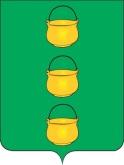 ГЛАВА
 ГОРОДСКОГО ОКРУГА КОТЕЛЬНИКИ
 МОСКОВСКОЙ ОБЛАСТИПОСТАНОВЛЕНИЕ30.09.2020 № 740-ПГг. КотельникиО внесении изменений в постановление главы городского округа Котельники Московской области от 20.09.2019 № 669-ПГ «Об утверждении муниципальной программы «Формирование современной комфортной городской среды» и досрочном завершении реализации муниципальной программы «Формирование современной комфортной городской среды городского округа Котельники Московской области» на 2018-2022 годы»»Руководствуясь статьей 179 Бюджетного кодекса Российской Федерации, Федеральным законом от 06.10.2003 № 131-ФЗ «Об общих принципах организации местного самоуправления в Российской Федерации», постановлением главы городского округа Котельники Московской области от 02.07.2014 № 606-ПГ «Об утверждении порядка разработки, реализации и оценки эффективности муниципальных программ городского округа Котельники Московской области» (в редакции постановлений главы городского округа Котельники Московской области от 24.11.2017 № 633-ПГ, от 13.09.2018 № 792-ПГ) и постановлением администрации городского округа Котельники Московской области от 23.09.2016 № 2170-ПА  «Об утверждении перечня муниципальных программ, реализуемых на территории городского округа Котельники Московской области» (в редакции постановлений  главы городского округа Котельники Московской области от 15.09.2017 № 436-ПГ, от 24.11.2017 № 633-ПГ),  постановляю:1. Внести в постановление главы городского округа Котельники Московской области от 20.09.2019 № 669-ПГ «Об утверждении муниципальной программы «Формирование современной комфортной городской среды и досрочном завершении реализации муниципальной программы «Формирование современной комфортной городской среды городского округа Котельники Московской области» на 2018-2022 годы»» (в редакции постановлений главы городского округа Котельники Московской области от 22.01.2020 №16-ПГ, от 18.02.2020 №105-ПГ, от 19.03.2020 №169-ПГ, от 07.04.2020 №228-ПГ, от 18.05.2020 №320-ПГ, от 03.06.2020 №381-ПГ, от 31.07.2020 №520-ПГ, от 24.08.2020 №574-ПГ), изложив муниципальную программу «Формирование современной комфортной городской среды» в новой редакции (приложение 1).2. Отделу информационного обеспечения управления внутренней политики МКУ «Развитие Котельники» обеспечить официальное опубликование настоящего постановления в газете «Котельники Сегодня» и разместить на Интернет-портале городского округа Котельники Московской области в сети «Интернет».3. Назначить ответственного за исполнение настоящего постановления начальника управления благоустройства И.А. Жаркова.4. Контроль за выполнением настоящего постановления возложить на заместителя главы администрации городского округа Котельники Московской области С.Н. Джеглава.Приложение №1к постановлению главы городского округа Котельники Московской области от 30.09.2020 № 740-ПГПАСПОРТмуниципальной программы«Формирование современной комфортной городской среды»1.Общая характеристика сферы реализации муниципальной программы. Одним из ключевых направлений развития жилищной сферы, определенных в Стратегии социально-экономического развития Московской области до 2030 года (утверждена Постановлением Правительства Московской области от 28.12.2018 № 1023/45 «О Стратегии социально-экономического развития Московской области на период до 2030 года»), является реализация мероприятий, направленных на повышение уровня благоустройства населенных пунктов. Законом Московской области от 30.12.2014 № 191/2014-ОЗ "О благоустройстве в Московской области" определены следующие основные задачи в сфере благоустройства:обеспечение формирования единого облика Московской области;обеспечение создания, содержания и развития объектов благоустройства Московской области;обеспечение доступности территорий общего пользования;обеспечение сохранности объектов благоустройства;обеспечение комфортного и безопасного проживания граждан.С 2017 года Московская область является участником приоритетного проекта "Формирование комфортной городской среды" (далее - приоритетный Проект), нацеленного на создание условий для системного повышения качества и комфорта городской среды путем реализации комплекса первоочередных мер по благоустройству.Реализация указанного проекта предусматривает предоставление из федерального бюджета субсидии в целях софинансирования расходных обязательств Московской области, связанных с реализацией государственных программ Московской области и муниципальных программ, направленных на реализацию мероприятий по благоустройству общественных территорий муниципальных образований, в том числе территорий муниципальных образований соответствующего функционального назначения (площадей, набережных, улиц, пешеходных зон, скверов, парков, иных территорий) и дворовых территорий муниципальных образований.Оплата выполненных и принятых работ по благоустройству дворовых и общественных территорий осуществляется при условии установления минимального трехлетнего гарантийного срока на результаты выполненных работ по благоустройству дворовых и общественных территорий, софинансируемых за счет средств предоставленной субсидии, а также предельной даты заключения муниципальных контрактов по результатам закупки товаров, работ и услуг для обеспечения муниципальных нужд в целях реализации мероприятий программы не позднее 1 июля года предоставления субсидии - для заключения муниципальных контрактов на выполнение работ по благоустройству общественных территорий, не позднее 1 мая года предоставления субсидии - для заключения муниципальных контрактов на выполнение работ по благоустройству дворовых территорий, за исключением случаев обжалования действий (бездействия) заказчика и (или) комиссии по осуществлению закупок, и (или) оператора электронной площадки при осуществлении закупки товаров, работ, услуг в порядке, установленном законодательством Российской Федерации, при которых срок заключения таких муниципальных контрактов продлевается на срок указанного обжалования.В рамках реализации указанного приоритетного Проекта в Московской области выполняются следующие мероприятия, софинансируемые за счет средств федерального бюджета:а) в отношении общественных территорий муниципальных образований;б) в отношении дворовых территорий.Результатом реализации мероприятий приоритетного Проекта должно стать создание комфортной городской среды на территории муниципальных образований Московской области, которая стимулирует развитие городского образа жизни, создает возможности саморазвития и качественного проведения свободного времени. Целью программы Проекта является повышение качества жизни населения на основе формирования комфортной городской среды.Основным направлением в формировании современной городской среды является выработка мер и реализация приоритетных мероприятий, направленных на значительное повышение условий комфортности населения, проживающего на территории городского округа Котельники Московской области, создание привлекательной городской атмосферы для жителей, а также привлечение населения к принятию решений и созданию проектов по повышению благоустройства территорий общего пользования и дворовых территорий. В 2019 году жилищно-коммунальное хозяйство города было представлено жилищным фондом общей площадью 2036,95 тыс. м2.На территории городского округа расположено 191 жилых многоквартирных дома, общей жилой площадью 1313,78 тыс. м2, управление которыми осуществляется 11 организациями.По сведения жилищных организаций в обслуживаемом жилищном фонде постоянно проживает более 48 тыс. человек. Модернизация скверов, увеличение элементов детских игровых площадок и зон отдыха во дворах, установка малых архитектурных форм, непосредственным образом влияют на эмоциональное состояние и качество жизни населения городского округа Котельники.Озелененные пространства города являются неотъемлемым элементом оптимизации экологической среды и входят в систему его жизнеобеспечения. Запланирована большая работа по посадке и уходу за зелеными насаждениями, в том числе модернизация зеленых насаждений в жилых кварталах и городских территориях.В соответствие с программой запланировано выполнение мероприятий по вырубке сухостойных, аварийных деревьев и кронированию деревьев.В целях повышения уровня благоустройства запланировано внедрять передовые технологии и новые современные материалы при благоустройстве территорий. Работы по благоустройству будут иметь характер улучшенного комплексного благоустройства, ландшафтного дизайна и декоративной деятельности, направленной на украшение городской среды.Благоустройство на территории городского округа Котельники является одной из насущных задач, требующих ежедневного внимания и эффективного решения. Увеличение количества озелененных территорий городского округа Котельники является важной составляющей улучшения экологической обстановки в целях создания благоприятных условий для проживания населения. В рамках выполнения минимального перечня видов работ по благоустройству дворовых территорий по решению органа местного самоуправления может быть предусмотрено трудовое участие жителей.В рамках выполнения дополнительного перечня видов работ по благоустройству дворовых территорий трудовое участие жителей является обязательным.Формой трудового участия жителей в работах по благоустройству дворовых территорий Московской области является участие в субботниках, проводимых в рамках месячников благоустройства.         Результатом реализации мероприятий приоритетного Проекта должно стать создание комфортной городской среды на территории муниципальных образований Московской области, которая стимулирует развитие городского образа жизни, создает возможности саморазвития и качественного проведения свободного времени. Целью программы Проекта является повышение качества жизни населения на основе формирования комфортной городской среды.Основным направлением в формировании современной городской среды является выработка мер и реализация приоритетных мероприятий, направленных на значительное повышение условий комфортности населения, проживающего в городском округе Котельники, создание привлекательной городской атмосферы для жителей, а так же привлечение населения к принятию решений и созданию проектов по повышению благоустройства территорий общего пользования и дворовых территорий. Согласно п.4 ст.17.3 Федерального закона от 11 августа 1995г.№ 135-ФЗ «О благотворительной деятельности и добровольчестве (волонтерстве)», необходимо обеспечить реализацию мероприятий по созданию на территории городского округа Котельники условий для привлечения добровольцев (волонтеров) к участию в реализации мероприятий, а именно:Формирование и осуществление мероприятий, направленных на поддержку добровольчества (волонтерства), с учетом национальных и местных социально-экономических, экологических, культурных и других особенностей;Утверждение порядка взаимодействия органов местного самоуправления, муниципальных учреждений с организаторами добровольческой (волонтерской) деятельности, добровольческими (волонтерскими) организациями;Оказание поддержки организаторам добровольческой (волонтерской) деятельности, добровольческим (волонтерским) организациям, в том числе в их взаимодействии с муниципальными учреждениями и иными организациями, социально ориентированным некоммерческим организациям, государственным и муниципальным учреждениям, обеспечивающим оказание организационной, информационной, методической и иной поддержки добровольцам (волонтерам), организаторам добровольческой (волонтерской) деятельности и добровольческим (волонтерским) организациям.Работы по благоустройству дворовых и общественных территорий проводятся с учетом необходимости обеспечить физическую, пространственную и информационную доступность для инвалидов и других маломобильных групп населения.Уличное освещение - это важнейший элемент благоустройства, который формирует облик городского округа Котельники. Модернизация линий наружного освещения необходима для обеспечения безопасных условий движения автотранспорта и пешеходов в вечернее и ночное время суток, улучшения эстетического облика городских улиц, дорожно-уличной сети, парков, дворовых территорий, снижения нарушений общественного порядка.Ежегодно для поддержания работоспособности системы наружного освещения дорожно-уличной сети и мест общего пользования на территории городского округа Котельники запланировано выполнение мероприятий по содержанию линий наружного освещения, а также установка новых опор освещения, замена щитового оборудования, замена воздушных и кабельных сетей. В рамках улучшения благоустройства городского округа Котельники запланировано проводить смотры-конкурсы, направленные на благоустройство территории городского округа Котельники с привлечением предприятий, организаций, учреждений и жителей городского округа Котельники.Постановлением Правительства Московской области от 14.03.2017 №154/8 внесены изменения в государственную программу Московской области «Развитие жилищно-коммунального хозяйства» на 2017-2021 годы» в части добавления мероприятия по предоставлению субсидий из бюджета Московской области бюджетам муниципальных образований Московской области на ремонт подъездов многоквартирных домов. Одними из условий является софинансирование работ муниципальным образованием и планирование нормативного количества подъездов многоквартирных домов. Данное направление будет продолжено к реализации в 2020 году.Целью муниципальной программы «Формирование современной комфортной городской среды» является создание условий для повышения уровня жизни населения на территории городского округа Котельники.2. Прогноз развития соответствующей сферы реализации муниципальной программы.Реализация Программы позволит:- провести капитальный ремонт в рамках программы "Проведение капитального ремонта общего имущества в многоквартирных домах, расположенных на территории Московской области, на 2014-2049 годы" в порядка 50 домах;- провести ремонт в порядка 300 подъездов многоквартирных домов в рамках Губернаторской программы;- ежегодно обустраивать 5 дворовых территорий;- поддерживать в надлежащем состоянии контейнерные площадки по сбору мусора;- проводить работы по благоустройству уличного освещения, в том числе в рамках приоритетного проекта «Светлый город».Полный перечень развития ситуации представлен в п.5 к муниципальной программе «Планируемые результаты реализации муниципальной программы «Формирование современной комфортной городской среды».3. Перечень и краткое описание подпрограмм, входящих в состав муниципальной программы.В состав муниципальной программы «Формирование современной комфортной городской среды» включены следующие подпрограммы:1. Подпрограмма I «Комфортная городская среда» (далее - подпрограмма). Подпрограмма предусматривает обустройство дворовых и общественных территорий и детских игровых площадок.2. Подпрограмма II «Благоустройство территорий» (далее - подпрограмма). Подпрограмма предусматривает улучшение комплексного благоустройства, ландшафтного дизайна и декоративной деятельности, направленной на украшение городской среды.3. Подпрограмма III «Создание условий для обеспечения комфортного проживания жителей многоквартирных» (далее – подпрограмма). Подпрограмма предусматривает ремонт подъездов на территории городского округа согласно Губернаторской программе.4. Приложение 4 «Адресный перечень объектов недвижимого имущества (включая объекты незавершенного строительства), находящихся в собственности (пользовании) юридических лиц и индивидуальных предпринимателей, которые подлежат благоустройству»5. Приложение 5 «Адресный перечень общественных территорий и дворовых территорий, подлежащих благоустройству».4. Обобщенная характеристика основных мероприятий с обоснование их осуществления.Основные мероприятия муниципальной подпрограммы предусматривают - укрупнённое мероприятие в составе подпрограммы, объединяющее группу мероприятий.Программа определяет цели и основные направления решения проблемы, создания комфортной среды проживания на территории городского округа Котельники.5. Планируемые результаты реализации муниципальной программы«Формирование современной комфортной городской среды»6. Методика расчета значений планируемых результатов реализации муниципальной программы.7.Порядок взаимодействия ответственного за выполнение мероприятия с муниципальным заказчиком программы.Управление реализацией Программы осуществляется координатором муниципальной Программы. Ответственность за реализацию Программы и достижение планируемых значений показателей ее эффективности несет координатор муниципальной программы. Муниципальный заказчик подпрограммы осуществляет взаимодействие с муниципальным заказчиком программы и ответственными за выполнение мероприятий. Муниципальный заказчик Программы – Администрация городского округа Котельники Московской области. Муниципальный заказчик подпрограммы – Администрация городского округа Котельники Московской области.8.Состав, форма и сроки предоставления отчетности о ходе реализации мероприятий муниципальной программы.Контроль за реализацией муниципальной программы осуществляется в соответствии с постановлением главы городского округа Котельники Московской области от 24.11.2017 года № 633-ПГ «Об утверждении положения о порядке разработки, реализации и оценке эффективности муниципальных программ городского округа Котельники Московской области».Координатор программы:Заместитель главы администрации городского округаКотельники Московской области	   	                                           		       С.Н. ДжеглавНачальник управления благоустройстваМКУ «Развитие Котельники»			                                 		        И.А. ЖарковПриложение № 1 к муниципальной программе «Формирование современной комфортной городской среды»Паспорт муниципальной подпрограммы I«Комфортная городская среда»1. Общая характеристика муниципальной подпрограммы Муниципальная подпрограмма городского округа Котельники Московской области (далее городской округ Котельники) «Комфортная городская среда» (далее муниципальная подпрограмма) разработана в соответствии с Федеральным законом от 06.10.2003 N 131-ФЗ "Об общих принципах организации местного самоуправления в Российской Федерации", Законом Московской области от 30.12.2014 №191/2014-ОЗ «О благоустройстве в Московской области», Распоряжением министерства жилищно-коммунального хозяйства Московской области от 22.06.2015 г №108-РВ «Об утверждении Правил благоустройства территории городского округа Котельники Московской области», Уставом городского округа Котельники и постановлением главы городского округа Котельники Московской области от 24.11.2017 года № 633-ПГ «Об утверждении порядка разработки, реализации и оценки эффективности муниципальных программ городского округа Котельники Московской области».Модернизация скверов, развитие детской игровой и спортивной инфраструктуры и зон отдыха во дворах, установка малых архитектурных форм, непосредственным образом влияют на эмоциональное состояние и качество жизни населения городского округа Котельники.Помимо кардинального повышения качества и комфорта городской среды приоритетами муниципальной политики в сфере реализации мероприятий Программы являются:- синхронизация выполнения работ в рамках Программы с реализуемыми в городском округа Котельники федеральными, региональными и муниципальными программами (планами) строительства (реконструкции, ремонта) объектов недвижимого имущества, программами по ремонту и модернизации инженерных сетей и иных объектов;- синхронизация реализации мероприятий Программы с реализуемыми в городском округе Котельники мероприятиями в сфере обеспечения доступности городской среды для маломобильных групп населения, цифровизации городского хозяйства, а также мероприятиями в рамках национальных проектов ("Демография", "Образование", "Экология", "Безопасные и качественные автомобильные дороги", "Культура", "Малое и среднее предпринимательство и поддержка индивидуальной предпринимательской инициативы") в соответствии с перечнем таких мероприятий и методическими рекомендациями по синхронизации мероприятий в рамках государственных и муниципальных программ, утверждаемыми Министерством строительства и жилищно-коммунального хозяйства Российской Федерации.В Программном обращении Губернатора Московской области "Наше Подмосковье. Новая реальность - Новые возможности" одним из основных направлений развития ЖКХ определено ежегодное комплексное благоустройство не менее 10 процентов дворовых территорий муниципальных образований Московской области.Минимальный перечень выполняемых видов работ по благоустройству дворовых территорий включает:- детская площадка;- парковка;- озеленение;- наружное освещение;- информационный стенд;- контейнерная площадка;- лавочки (скамейки);- урны.Кроме того, может быть предусмотрено выполнение следующих дополнительных видов работ по благоустройству дворовых территорий:- спортивной площадки (воркаут);- площадки для отдыха;- приспособления для сушки белья;- других объектов общественного пользования по согласованию с заинтересованными лицами (собственники помещений в многоквартирных домах, собственники иных зданий и сооружений, расположенных в границах определенных дворовых территорий, председатели советов многоквартирных домов Московской области или их представители).Перечень минимальных и дополнительных работ по благоустройству, подлежащих выполнению на конкретной дворовой территории, определяется жителями, подлежит согласованию с представителями Ассоциации председателей советов многоквартирных домов Московской области, после чего фиксируется в Акте согласования комплексного благоустройства дворовой территории с жителями и (или) протоколе общего собрания собственников помещений в каждом многоквартирном доме, расположенном в границах конкретной дворовой территории.Дизайн-проект благоустройства каждой конкретной дворовой территории оформляется в виде Схемы благоустройства дворовой территории, содержащей текстовое и визуальное описание предлагаемого проекта, перечня (в том числе в виде соответствующих визуализированных изображений) элементов благоустройства, предлагаемых к размещению на соответствующей дворовой территории. В рамках выполнения минимального перечня видов работ по благоустройству дворовых территорий по решению органа местного самоуправления может быть предусмотрено трудовое участие жителей. В рамках выполнения дополнительного перечня видов работ по благоустройству дворовых территорий трудовое участие жителей является обязательным.Формой трудового участия жителей в работах по благоустройству дворовых территорий Московской области является участие в субботниках, проводимых в рамках месячников благоустройства.В соответствии с распоряжением Министерства жилищно-коммунального хозяйства Московской области от 04.09.2017 N 162-РВ "Об утверждении Правил инвентаризации дворовых, общественных территорий и объектов недвижимого имущества (включая объекты незавершенного строительства) и земельных участков, находящихся в собственности (пользовании) юридических лиц и индивидуальных предпринимателей, муниципальных образований Московской области" (далее - Распоряжение N 162-РВ), с целью оценки состояния благоустройства дворовых и общественных территорий, в том числе определения перечня общественных территорий, оценки их состояния, выявления территорий, требующих приведения в нормативное состояние, ежегодно проводится инвентаризация общественных территорий муниципальных образований Московской области. По итогам инвентаризации общественных территорий в соответствии с Порядками рассмотрения предложений заинтересованных лиц (собственники помещений в многоквартирных домах, собственники иных зданий и сооружений, расположенных в границах определенных дворовых территорий, председатели советов многоквартирных домов Московской области или их представители), утвержденными Администрацией, формируются адресные перечни общественных территорий, подлежащих благоустройству.Также адресный перечень дворовых территорий, подлежащих комплексному благоустройству, формируется:1) по результатам голосования на «Добродел» (50% от плана на год). Все дворовые территории по итогам инвентаризации, нуждающиеся в благоустройстве с учетом их физического состояния за исключением дворов, комплексно благоустроенных в предыдущие года, начиная с 2015 года, или сформированных менее 5 лет назад2) на основании обращений (50% от плана на год):- Президенту Российской Федерации;- Губернатору Московской области;- министру жилищно-коммунального хозяйства Московской области;- в администрацию городских и сельских поселений Одинцовского муниципального района;- на интернет-портал «Добродел»;- другие обращения граждан о неудовлетворительном состоянии дворовых территорий.В случае выявления физического износа основных конструктивных элементов (крыша, стены, фундамент) которых превышает 70 процентов на дворовых территориях, подлежащих благоустройству в рамках реализации Муниципальной программы Администрация в праве принять решение об исключении данных территорий из адресного перечня дворовых и общественных территорий, подлежащих благоустройству. Дворовая, общественная территория может быть исключена из перечня дворовых и общественных территорий, подлежащих благоустройству по решению собственников помещений многоквартирных домов об отказе от благоустройства.   В случае проведения работ по благоустройству дворовых территорий которых с софинансированием из бюджета Московской области Администрация в праве организовывать работы по образованию земельных участков, на которых расположены такие многоквартирные дома.Адресный перечень общественных территорий формируется в соответствии с Порядком предоставления, рассмотрения и оценки предложений граждан и организаций о включении общественных территорий, подлежащих благоустройству.Перечень видов работ по благоустройству общественных территорий (пространств) включает:- инженерно-геодезические и инженерно-геологические работы;- установку ограждений (в том числе декоративных), заборов;- закупку и установку малых архитектурных форм, детского и спортивного оборудования; озеленение;- мощение и укладку иных покрытий; укладку асфальта;- устройство дорожек, в том числе велосипедных;- установку источников света, иллюминации, освещение, включая архитектурно-художественное;- установку информационных стендов и знаков;- изготовление и установку стел;- изготовление, установку или восстановление произведений монументально-декоративного искусства; замену инженерных коммуникаций (при необходимости) для проведения работ по благоустройству в рамках реализации утвержденной архитектурно-планировочной концепции;- приобретение и установку программно-технических комплексов видеонаблюдения, соответствующих общим техническим требованиям к программно-техническим комплексам видеонаблюдения системы технологического обеспечения региональной общественной безопасности и оперативного управления "Безопасный регион", утвержденным распоряжением Министерства государственного управления, информационных технологий и связи Московской области от 11.09.2017 N 10-116/РВ (в случае если установка указанных комплексов предусмотрена архитектурно-планировочными концепциями благоустройства общественных территорий (пространств) муниципальных образований Московской области, имеющими положительное заключение художественного совета Главного управления архитектуры и градостроительства Московской области и утвержденными главой муниципального образования Московской области);Заместитель главы администрации	городского округаКотельники Московской области    		                                               	       С.Н. ДжеглавНачальник управления благоустройства МКУ «Развитие Котельники»                                                                           И.А. ЖарковПриложение № 1к муниципальной подпрограмме «Комфортная городская среда» Перечень мероприятий муниципальной подпрограммы «Комфортная городская среда» Заместитель главы администрации городского округаКотельники Московской области                                                                                                                                       С.Н. ДжеглавНачальник управления благоустройства	                                                                                                                         И.А. ЖарковПриложение  2к муниципальной программе «Формирование современной комфортной городской среды»Паспорт муниципальной подпрограммы II«Благоустройство территорий»1. Общая характеристика муниципальной подпрограммыМуниципальная подпрограмма городского округа Котельники Московской области (далее городской округ Котельники) «Благоустройство территорий городского округа Котльники» (далее муниципальная подпрограмма) разработана в соответствии с Федеральным законом от 06.10.2003 N 131-ФЗ "Об общих принципах организации местного самоуправления в Российской Федерации", Законом Московской области от 30.12.2014 №191/2014-ОЗ «О благоустройстве в Московской области», Распоряжением министерства жилищно-коммунального хозяйства Московской области от 22.06.2015 г №108-РВ «Об утверждении Правил благоустройства территории городского округа Котельники Московской области», Уставом городского округа Котельники и постановлением главы городского округа Котельники Московской области от 24.11.2017 года № 633-ПГ «Об утверждении порядка разработки, реализации и оценки эффективности муниципальных программ городского округа Котельники Московской области». Озелененные пространства города являются неотъемлемым элементом оптимизации экологической среды и входят в систему его жизнеобеспечения. Запланирована большая работа по посадке и уходу за зелеными насаждениями, в том числе модернизация зеленых насаждений в жилых кварталах и городских территориях. В соответствие с подпрограммой запланировано выполнение мероприятий по вырубке сухостойных, аварийных деревьев и кронированию деревьев. В целях повышения уровня благоустройства запланировано внедрять передовые технологии и новые современные материалы при благоустройстве территорий. Работы по благоустройству будут иметь характер улучшенного комплексного благоустройства, ландшафтного дизайна и декоративной деятельности, направленной на украшение городской среды.Создание условий для повышения качества жизни населения на территории городского округа Котельники Московской области является одной из насущных задач, требующих ежедневного внимания и эффективного решения. Увеличение количества озелененных территорий городского округа Котельники является важной составляющей улучшения экологической обстановки в целях создания благоприятных условий для проживания населения. Уличное освещение - это важнейший элемент благоустройства, который формирует облик городского округа Котельники. Развитие систем уличного освещения необходимо для обеспечения безопасных условий движения автотранспорта и пешеходов в вечернее и ночное время суток, улучшения эстетического облика городских улиц, дорожно-уличной сети, парков, дворовых территорий, снижения нарушений общественного порядка.Ежегодно для поддержания работоспособности системы уличного освещения дорожно-уличной сети и мест общего пользования на территории городского округа Котельники запланировано выполнение мероприятий по содержанию линий наружного освещения, а также установка новых опор освещения, замена щитового оборудования, замена воздушных и кабельных сетей. В рамках улучшения благоустройства городского округа Котельники запланировано проводить смотры-конкурсы, направленные на благоустройство территории городского округа Котельники с привлечением предприятий, организаций, учреждений и жителей городского округа Котельники.В соответствии с приложением №15 постановления Правительства Российской Федерации от 30.12.2017 №1710 «Об утверждении государственной программы Российской Федерации «Обеспечение доступным и комфортным жильем и коммунальными услугами граждан Российской Федерации» предусмотрены мероприятия по инвентаризации уровня благоустройства индивидуальных жилых домов и земельных участков, предоставленных для их размещения, с заключением по результатам инвентаризации соглашений с собственниками (пользователями) указанных домов (собственниками (пользователями) земельных участков) об их благоустройстве.В городском округе Котельники создано муниципальное бюджетное учреждение городского округа Котельники Московской области "СПЕЦТРАНС», которое действует на основании законодательства Российской  Федерации - Федерального закона от 06.10.2003 N 131-ФЗ "Об общих принципах организации местного самоуправления в Российской Федерации", Закона Московской области от 30.12.2014 №191/2014-ОЗ «О благоустройстве в Московской области», муниципальных  правовых  актов городского округа Котельники Московской области, создано для выполнения работ, оказания услуг в целях обеспечения реализации предусмотренных законом Российской Федерации полномочий органа местного самоуправления городского округа Котельники Московской области.Бюджетное учреждение осуществляет свою деятельность в соответствии с предметом и целями деятельности, определенными в соответствии с федеральными законами, иными нормативными правовыми актами, муниципальными правовыми актами городского округа Котельники Московской области и настоящим Уставом. Предметом деятельности Бюджетного учреждения является уборка территорий и содержание дорог городского округа Котельники Московской области.Основные цели деятельности Бюджетного учреждения – удовлетворение нужд городского округа Котельники Московской области в содержании автомобильных дорог и проездов, осуществление деятельности по эксплуатации транспортных средств органов местного самоуправления, транспортное сопровождение исполнения органами местного самоуправления своих полномочий, оказание услуг по перевозкам  пассажиров, содержанию общегородских и дворовых территорий  городского округа Котельники Московской области, включая деятельность по  сбору и транспортировке отходов. Оказание платных услуг населению физическим и юридическим лицам в соответствии с видами деятельности.Виды деятельности:Основные виды деятельности 1) содержание автомобильных дорог и проездов местного значения: отчистка проезжей части дорог и тротуаров от мусора, грязи, мойка покрытий; прочистка и устранение мелких повреждений ливневой канализации; устранение деформации и поврежденных дорожных знаков и стоек; ямочный ремонт асфальтобетонных покрытий; механизированная расчистка автомобильных дорог от снега, погрузка и вывоз снега, борьба с зимней скользкостью; распределение противогололедных материалов. 2) содержание общегородских и дворовых территорий.3) эксплуатация транспортных средств органов местного самоуправления.4) организация транспортного обеспечения органов местного самоуправления.5) сбор и транспортировка твердых отходов в пределах определенной зоны, включая сбор бытовых отходов и отходов на предприятиях посредством урн для мусора, урн на колесах, контейнеров, бункеров и т.д., в т.ч. которые могут включать смешанные восстанавливаемые материалы. 6) оказание услуг по уборке улиц, мест стоянки транспортных средств.7) предоставление транспортных средств в аренду; 8) оказание услуг по перевозкам пассажиров.Дополнительные виды деятельности: 1) организация, эксплуатация, ремонт и техническое обслуживание легковых, грузовых автомобилей и другой спецтехники; 2) транспортно-экспедиционные услуги, грузовые перевозки;3) организация, оборудование и эксплуатация автомобильных сервисных центров, ремонтных мастерских и диагностических постов; 4) организация технической помощи и эвакуации транспортных средств на улицах и дорогах; 5) хранение транспортных средств на специальных оборудованных площадках – стоянках; 6) разборка транспортных средств на запасные части; 7) предпродажная подготовка транспортных средств; 8) оказание платных услуг населению, физическим и юридическим лицам в соответствии с видами деятельности;9) обслуживание сетей наружного освещенияМуниципальная подпрограмма определяет цели и основные направления решения проблемы создания комфортной среды проживания на территории городского округа Котельники.2.  Методика расчета значений показателей реализации муниципальной подпрограммыКоличество благоустроенных общественных территорий, ед.: Плановое значение показателя определяется в соответствии с адресными перечнями объектов благоустройства.Оценка эффективности муниципальной подпрограммы будет производиться путем сравнения текущих значений показателей с установленными муниципальной подпрограммой на 2018-2022 годы.Соответствие цены приобретаемой техники, цене установленной государственной программой Московской области, %: Соотношение цены приобретаемой техники цене, установленной государственной программой.Оценка эффективности муниципальной подпрограммы будет производиться путем сравнения текущих значений показателей с установленными муниципальной подпрограммой на 2018-2022 годы.Заместитель главы администрациигородского округа Котельники Московской области				                                    С.Н. ДжеглавНачальник управления благоустройстваМКУ «Развитие Котельники»				                                                   И.А. ЖарковПриложение 1 к муниципальной подпрограмме «Благоустройство территорий»Перечень мероприятий муниципальной подпрограммы «Благоустройство территорий»Заместитель главы администрациигородского округаКотельники Московской области                                                                                                                                                      С.Н. ДжеглавНачальник управления благоустройства МКУ «Развитие Котельники»                                                                                                                                                             И.А. ЖарковПриложение 3к муниципальной программе «Формирование современной комфортной городской среды»Паспорт муниципальной подпрограммы III«Создание условий для обеспечения комфортного проживания жителей в многоквартирных домах» 1.  Общая характеристикаЖилищный фонд городского округа Котельники Московской области (далее - городской округ Котельники) представлен 187 многоквартирными домами.Администрация городского округа Котельники как собственник муниципальных жилых помещений несет, в соответствии со статьями 30, 65 Жилищного Кодекса РФ ответственность за содержание собственного имущества. Так же в соответствии со статьей 169 Жилищного Кодекса РФ у администрации городского округа Котельники имеется обязанность по оплате ежемесячных взносов на капитальный ремонт общего имущества в многоквартирном доме в фонд капитального ремонта.Постановлением Правительства Московской области от 14.03.2017 №154/8 внесены изменения в государственную программу Московской области «Развитие жилищно-коммунального хозяйства» на 2017-2021 годы» в части добавления мероприятия по предоставлению субсидий из бюджета Московской области бюджетам муниципальных образований Московской области на ремонт подъездов многоквартирных домов. Одними из условий является софинансирование работ муниципальным образованием и планирование нормативного количества подъездов многоквартирных домов.Городским округом Котельники планируется отремонтировать силами управляющих организаций (ТСЖ) в 2020 году 27 подъездов.Методика расчета показателей реализации ПодпрограммыКоличество отремонтированных подъездов в МКД, ед.: Плановое значение показателя определяется в соответствии с Программой.Количество МКД, в которых проведен капитальный ремонт в рамках региональной программы, ед.: Количество МКД, в которых проведен капитальный ремонт.Заместитель главы администрации	городского округа Котельники Московской области						       С.Н. ДжеглавНачальник управления благоустройства МКУ «Развитие Котельники»							       И.А. ЖарковПриложение  1 к муниципальной подпрограмме «Создание условий для обеспечения комфортного проживания жителей в многоквартирных домах»Перечень мероприятий муниципальной подпрограммы «Создание условий для обеспечения комфортного проживания Жителей в многоквартирных домах»Заместитель главы администрациигородского округаКотельники Московской области                                                                                                                                                        С.Н. ДжеглавНачальник управления благоустройства МКУ «Развитие Котельники»                                                                                                                                                                И.А. ЖарковПриложение  4к муниципальной программе «Формирование современной комфортной городской среды»Паспорт муниципальной подпрограммы V«Обеспечивающая программа» Заместитель главы администрациигородского округаКотельники Московской области                                                                                                                                                       С.Н. ДжеглавНачальник управления благоустройства                                                                                                                                             И.А. ЖарковПриложение  1 к муниципальной подпрограмме «Обеспечивающая программа»Перечень мероприятий муниципальной подпрограммы «Обеспечивающая программа»Заместитель главы администрациигородского округаКотельники Московской области                                                                                                                                                        С.Н. ДжеглавНачальник управления благоустройства МКУ «Развитие Котельники»                                                                                                                                                                И.А. ЖарковПриложение  5к муниципальной программе «Формирование современной комфортной городской среды на 2018-2022 годы»«Адресный перечень объектов недвижимого имущества (включая объекты незавершенного строительства) и земельных участков, находящихся в собственности (пользовании) юридических лиц и индивидуальных предпринимателей, которые подлежат благоустройству не позднее 2024 года за счет средств указанных лиц»Заместитель главы администрации городского округа Котельники Московской области                                                                    С.Н. ДжеглавНачальники управления благоустройства МКУ «Развитие Котельники»                                                                           И.А. ЖарковПриложение 6к муниципальной программе «Формирование современной комфортной городской среды на 2018-2022 годы»Адресный перечень общественных территорий городского округа Котельники Московской области, сформированный по результатам голосования на портале «Добродел» для выполнения работ по благоустройству территорий в 2020-2024 годахАдресный перечень дворовых территорий, включенных в план по комплексному благоустройству дворовых территорий на 2020 годИтоги рейтингового голосования по выбору функционального наполнения общественной территории на 2021 год.Глава городского округаКотельники Московской областиС.А. ЖигалкинКоординатор муниципальной программы Заместитель главы администрации городского округа Котельники – С.Н. ДжеглавЗаместитель главы администрации городского округа Котельники – С.Н. ДжеглавЗаместитель главы администрации городского округа Котельники – С.Н. ДжеглавЗаместитель главы администрации городского округа Котельники – С.Н. ДжеглавЗаместитель главы администрации городского округа Котельники – С.Н. ДжеглавЗаместитель главы администрации городского округа Котельники – С.Н. ДжеглавМуниципальный заказчик муниципальной программыАдминистрация городского округа Котельники Московской областиАдминистрация городского округа Котельники Московской областиАдминистрация городского округа Котельники Московской областиАдминистрация городского округа Котельники Московской областиАдминистрация городского округа Котельники Московской областиАдминистрация городского округа Котельники Московской областиЦель муниципальной программыСоздание условий для повышения уровня жизни населения на территории городского округаСоздание условий для повышения уровня жизни населения на территории городского округаСоздание условий для повышения уровня жизни населения на территории городского округаСоздание условий для повышения уровня жизни населения на территории городского округаСоздание условий для повышения уровня жизни населения на территории городского округаСоздание условий для повышения уровня жизни населения на территории городского округаПеречень подпрограммПодпрограмма I «Комфортная городская среда»Подпрограмма II «Благоустройство территорий»Подпрограмма III «Создание условий для обеспечения комфортного проживания жителей в многоквартирных домах» Подпрограмма V «Обеспечивающая подпрограмма»Подпрограмма I «Комфортная городская среда»Подпрограмма II «Благоустройство территорий»Подпрограмма III «Создание условий для обеспечения комфортного проживания жителей в многоквартирных домах» Подпрограмма V «Обеспечивающая подпрограмма»Подпрограмма I «Комфортная городская среда»Подпрограмма II «Благоустройство территорий»Подпрограмма III «Создание условий для обеспечения комфортного проживания жителей в многоквартирных домах» Подпрограмма V «Обеспечивающая подпрограмма»Подпрограмма I «Комфортная городская среда»Подпрограмма II «Благоустройство территорий»Подпрограмма III «Создание условий для обеспечения комфортного проживания жителей в многоквартирных домах» Подпрограмма V «Обеспечивающая подпрограмма»Подпрограмма I «Комфортная городская среда»Подпрограмма II «Благоустройство территорий»Подпрограмма III «Создание условий для обеспечения комфортного проживания жителей в многоквартирных домах» Подпрограмма V «Обеспечивающая подпрограмма»Подпрограмма I «Комфортная городская среда»Подпрограмма II «Благоустройство территорий»Подпрограмма III «Создание условий для обеспечения комфортного проживания жителей в многоквартирных домах» Подпрограмма V «Обеспечивающая подпрограмма»Источники финансирования муниципальной программы,в том числе по годам Расходы (тыс. рублей)Расходы (тыс. рублей)Расходы (тыс. рублей)Расходы (тыс. рублей)Расходы (тыс. рублей)Расходы (тыс. рублей)Источники финансирования муниципальной программы,в том числе по годам Всего2020 год2021 год2022 год2023 год2024 годСредства бюджета Московской области202256,2107224,6744500,2650531,2700Средства федерального бюджета000000Средства бюджета городского округа Котельники721960,38176166,28134094,1144100133800133800Внебюджетные источники000000Всего, в том числе по годам:924216,58283390,95178594,36194631,27133800133800Муниципальный заказчик подпрограммыАдминистрация городского округа Котельники Московской областиАдминистрация городского округа Котельники Московской областиАдминистрация городского округа Котельники Московской областиАдминистрация городского округа Котельники Московской областиАдминистрация городского округа Котельники Московской областиАдминистрация городского округа Котельники Московской областиАдминистрация городского округа Котельники Московской областиАдминистрация городского округа Котельники Московской областиИсточники финансирования подпрограммы по годам реализации и главным распорядителям бюджетных средств, в том числе по годам:Главный распорядитель бюджетных средствИсточник финансированияРасходы (тыс. рублей)Расходы (тыс. рублей)Расходы (тыс. рублей)Расходы (тыс. рублей)Расходы (тыс. рублей)Расходы (тыс. рублей)Источники финансирования подпрограммы по годам реализации и главным распорядителям бюджетных средств, в том числе по годам:Главный распорядитель бюджетных средствИсточник финансирования2020 год2021 год2022 год2023 год2024 годИтогоИсточники финансирования подпрограммы по годам реализации и главным распорядителям бюджетных средств, в том числе по годам:Подпрограмма I «Комфортная городская среда»Всего, в том числе162064,860726,3678131,271730017300335522,43Источники финансирования подпрограммы по годам реализации и главным распорядителям бюджетных средств, в том числе по годам:Подпрограмма I «Комфортная городская среда»Средства бюджета Московской области106874,2143426,3650531,2700200831,84Источники финансирования подпрограммы по годам реализации и главным распорядителям бюджетных средств, в том числе по годам:Подпрограмма I «Комфортная городская среда»Средства федерального бюджета000000Источники финансирования подпрограммы по годам реализации и главным распорядителям бюджетных средств, в том числе по годам:Подпрограмма I «Комфортная городская среда»Средства бюджета городского округа Котельники55190,5917300276001730017300134690,59Источники финансирования подпрограммы по годам реализации и главным распорядителям бюджетных средств, в том числе по годам:Внебюджетные источники000000Источники финансирования подпрограммы по годам реализации и главным распорядителям бюджетных средств, в том числе по годам:Подпрограмма II «Благоустройство территорий»Всего, в том числе120879,7116500116500116500116500586879,70Источники финансирования подпрограммы по годам реализации и главным распорядителям бюджетных средств, в том числе по годам:Подпрограмма II «Благоустройство территорий»Средства бюджета Московской области000000Источники финансирования подпрограммы по годам реализации и главным распорядителям бюджетных средств, в том числе по годам:Подпрограмма II «Благоустройство территорий»Средства федерального бюджета000000Источники финансирования подпрограммы по годам реализации и главным распорядителям бюджетных средств, в том числе по годам:Подпрограмма II «Благоустройство территорий»Средства бюджета городского округа Котельники120879,7116500116500116500116500586879,7Источники финансирования подпрограммы по годам реализации и главным распорядителям бюджетных средств, в том числе по годам:Подпрограмма II «Благоустройство территорий»Внебюджетные источники000000Источники финансирования подпрограммы по годам реализации и главным распорядителям бюджетных средств, в том числе по годам:Подпрограмма III «Создание условий для обеспечения комфортного проживания жителей в многоквартирных домах»Всего, в том числе446,4513680001814,45Источники финансирования подпрограммы по годам реализации и главным распорядителям бюджетных средств, в том числе по годам:Подпрограмма III «Создание условий для обеспечения комфортного проживания жителей в многоквартирных домах»Средства бюджета Московской области350,461073,90001424,36Источники финансирования подпрограммы по годам реализации и главным распорядителям бюджетных средств, в том числе по годам:Подпрограмма III «Создание условий для обеспечения комфортного проживания жителей в многоквартирных домах»Средства федерального бюджета000000Источники финансирования подпрограммы по годам реализации и главным распорядителям бюджетных средств, в том числе по годам:Подпрограмма III «Создание условий для обеспечения комфортного проживания жителей в многоквартирных домах»Средства бюджета городского округа Котельники95,99294,1000390,09Источники финансирования подпрограммы по годам реализации и главным распорядителям бюджетных средств, в том числе по годам:Подпрограмма III «Создание условий для обеспечения комфортного проживания жителей в многоквартирных домах»Внебюджетные источники000000Источники финансирования подпрограммы по годам реализации и главным распорядителям бюджетных средств, в том числе по годам:Подпрограмма V «Обеспечивающая подпрограмма»Всего, в том числе000000Источники финансирования подпрограммы по годам реализации и главным распорядителям бюджетных средств, в том числе по годам:Подпрограмма V «Обеспечивающая подпрограмма»Средства бюджета Московской области000000Источники финансирования подпрограммы по годам реализации и главным распорядителям бюджетных средств, в том числе по годам:Подпрограмма V «Обеспечивающая подпрограмма»Средства федерального бюджета000000Источники финансирования подпрограммы по годам реализации и главным распорядителям бюджетных средств, в том числе по годам:Подпрограмма V «Обеспечивающая подпрограмма»Средства бюджета городского округа Котельники000000Источники финансирования подпрограммы по годам реализации и главным распорядителям бюджетных средств, в том числе по годам:Подпрограмма V «Обеспечивающая подпрограмма»Внебюджетные источники000000№ п/пПланируемые результаты реализации муниципальной программыПланируемые результаты реализации муниципальной программыТип показателя*Единица измеренияБазовое значение показателя на начало реализации подпрограммыБазовое значение показателя на начало реализации подпрограммыПланируемое значение показателя по годам реализацииПланируемое значение показателя по годам реализацииПланируемое значение показателя по годам реализацииПланируемое значение показателя по годам реализацииПланируемое значение показателя по годам реализацииПланируемое значение показателя по годам реализацииПланируемое значение показателя по годам реализацииПланируемое значение показателя по годам реализацииПланируемое значение показателя по годам реализацииПланируемое значение показателя по годам реализацииПланируемое значение показателя по годам реализацииНомер основного мероприятия в перечне мероприятий подпрограммы№ п/пПланируемые результаты реализации муниципальной программыПланируемые результаты реализации муниципальной программыТип показателя*Единица измеренияБазовое значение показателя на начало реализации подпрограммыБазовое значение показателя на начало реализации подпрограммы20202020202120212021202220232023202420242024Номер основного мероприятия в перечне мероприятий подпрограммы122345566777899101010101Подпрограмма I «Комфортная городская среда»Подпрограмма I «Комфортная городская среда»Подпрограмма I «Комфортная городская среда»Подпрограмма I «Комфортная городская среда»Подпрограмма I «Комфортная городская среда»Подпрограмма I «Комфортная городская среда»Подпрограмма I «Комфортная городская среда»Подпрограмма I «Комфортная городская среда»Подпрограмма I «Комфортная городская среда»Подпрограмма I «Комфортная городская среда»Подпрограмма I «Комфортная городская среда»Подпрограмма I «Комфортная городская среда»Подпрограмма I «Комфортная городская среда»Подпрограмма I «Комфортная городская среда»Подпрограмма I «Комфортная городская среда»Подпрограмма I «Комфортная городская среда»Подпрограмма I «Комфортная городская среда»Подпрограмма I «Комфортная городская среда»1.1Количество реализованных мероприятий по благоустройству общественных территорий, в том числе: пешеходные зоны,набережные, скверы,зоны отдыха,площади, стеллы, паркиКоличество реализованных мероприятий по благоустройству общественных территорий, в том числе: пешеходные зоны,набережные, скверы,зоны отдыха,площади, стеллы, паркиРегиональный проект «Формирование комфортной городской среды (Московская область)»единиц1122222111111Основное мероприятие F2Основное мероприятие 011.2Количество разработанных концепций благоустройства общественных территорийКоличество разработанных концепций благоустройства общественных территорийОтраслевой показатель единиц2211222111111Основное мероприятие 011.3Количество разработанных проектов благоустройства общественных территорийКоличество разработанных проектов благоустройства общественных территорийОтраслевой показатель единиц2222222111111Основное мероприятие 011.4Количество установленных детских игровых площадокКоличество установленных детских игровых площадокОбращение Губернатора Московской областиединиц7711555555555Основное мероприятие F21.5Количество благоустроенных дворовых территорийКоличество благоустроенных дворовых территорийОбращение Губернатора Московской областиед5533555555333Основное мероприятие F2Основное мероприятие 011.6Доля граждан, принявших участие в решении вопросов развития городской среды, от общего количества граждан в возрасте от 14 лет, проживающих в муниципальных образованиях, на территории которых реализуются проекты по созданию комфортной городской средыДоля граждан, принявших участие в решении вопросов развития городской среды, от общего количества граждан в возрасте от 14 лет, проживающих в муниципальных образованиях, на территории которых реализуются проекты по созданию комфортной городской средыРегиональный проект «Формирование комфортной городской среды (Московская область)»%991212151515202525303030Основное мероприятие F21.7Реализованы проекты победителей Всероссийского конкурса лучших проектов создания комфортной городской среды в малых городах и исторических поселенияхРеализованы проекты победителей Всероссийского конкурса лучших проектов создания комфортной городской среды в малых городах и исторических поселенияхРегиональный проект «Формирование комфортной городской среды (Московская область)»единиц0000000000000Основное мероприятие F21.8Количество объектов электросетевого хозяйства и систем, на которых реализованы мероприятия по устройству и капитальному ремонтуКоличество объектов электросетевого хозяйства и систем, на которых реализованы мероприятия по устройству и капитальному ремонтуОтраслевой показательединиц6666666666666 Основное мероприятие F21.9Количество объектов архитектурно-художественного освещения, на которых реализованы мероприятия по устройству и капитальному ремонтуКоличество объектов архитектурно-художественного освещения, на которых реализованы мероприятия по устройству и капитальному ремонтуОтраслевой показательединиц0000000000000Основное мероприятие F2Основное мероприятие 011.10Соответствие нормативу обеспеченности парками культуры и отдыхаСоответствие нормативу обеспеченности парками культуры и отдыхаОтраслевой показатель%0000000000000Основное мероприятие F2Основное мероприятие 011.11Увеличение числа посетителей парков культуры и отдыхаУвеличение числа посетителей парков культуры и отдыхаОбращение Губернатора Московской области%0000000000000Основное мероприятие F2Основное мероприятие 011.12Количество установленных детских игровых площадок в парках культуры и отдыхаКоличество установленных детских игровых площадок в парках культуры и отдыхаОтраслевой показательединиц0000000000000Основное мероприятие F2Основное мероприятие 011.13Количество созданных и благоустроенных парков культуры и отдыха на территории Московской областиКоличество созданных и благоустроенных парков культуры и отдыха на территории Московской областиобращение Губернатора Московской областиединиц0000000000000Основное мероприятие F2 Основное мероприятие 011.14Площадь устраненных дефектов асфальтового покрытия дворовых территорий, в том числе проездов на дворовые территории, в том числе внутриквартальных проездов, в рамках проведения ямочного ремонтаПлощадь устраненных дефектов асфальтового покрытия дворовых территорий, в том числе проездов на дворовые территории, в том числе внутриквартальных проездов, в рамках проведения ямочного ремонтаОтраслевой показательКвадратный метр002095,702095,70000000000Основное мероприятие F2 2Подпрограмма II «Благоустройство территорий»Подпрограмма II «Благоустройство территорий»Подпрограмма II «Благоустройство территорий»Подпрограмма II «Благоустройство территорий»Подпрограмма II «Благоустройство территорий»Подпрограмма II «Благоустройство территорий»Подпрограмма II «Благоустройство территорий»Подпрограмма II «Благоустройство территорий»Подпрограмма II «Благоустройство территорий»Подпрограмма II «Благоустройство территорий»Подпрограмма II «Благоустройство территорий»Подпрограмма II «Благоустройство территорий»Подпрограмма II «Благоустройство территорий»Подпрограмма II «Благоустройство территорий»Подпрограмма II «Благоустройство территорий»Подпрограмма II «Благоустройство территорий»Подпрограмма II «Благоустройство территорий»Подпрограмма II «Благоустройство территорий»2.1Количество организованных мероприятий по проведению общественных работ, субботниковМуниципальный показательМуниципальный показательединицединиц22222222222Основное мероприятие 1Основное мероприятие 13Подпрограмма III «Создание условий для обеспечения комфортного проживания жителей в многоквартирных домах»Подпрограмма III «Создание условий для обеспечения комфортного проживания жителей в многоквартирных домах»Подпрограмма III «Создание условий для обеспечения комфортного проживания жителей в многоквартирных домах»Подпрограмма III «Создание условий для обеспечения комфортного проживания жителей в многоквартирных домах»Подпрограмма III «Создание условий для обеспечения комфортного проживания жителей в многоквартирных домах»Подпрограмма III «Создание условий для обеспечения комфортного проживания жителей в многоквартирных домах»Подпрограмма III «Создание условий для обеспечения комфортного проживания жителей в многоквартирных домах»Подпрограмма III «Создание условий для обеспечения комфортного проживания жителей в многоквартирных домах»Подпрограмма III «Создание условий для обеспечения комфортного проживания жителей в многоквартирных домах»Подпрограмма III «Создание условий для обеспечения комфортного проживания жителей в многоквартирных домах»Подпрограмма III «Создание условий для обеспечения комфортного проживания жителей в многоквартирных домах»Подпрограмма III «Создание условий для обеспечения комфортного проживания жителей в многоквартирных домах»Подпрограмма III «Создание условий для обеспечения комфортного проживания жителей в многоквартирных домах»Подпрограмма III «Создание условий для обеспечения комфортного проживания жителей в многоквартирных домах»Подпрограмма III «Создание условий для обеспечения комфортного проживания жителей в многоквартирных домах»Подпрограмма III «Создание условий для обеспечения комфортного проживания жителей в многоквартирных домах»Подпрограмма III «Создание условий для обеспечения комфортного проживания жителей в многоквартирных домах»Подпрограмма III «Создание условий для обеспечения комфортного проживания жителей в многоквартирных домах»3.1Количество отремонтированных подъездов в МКДОбращение Губернатора Московской областиОбращение Губернатора Московской областиединицединиц5959275050505050505050Основное мероприятие 1Основное мероприятие 13.2Количество МКД, в которых проведен капитальный ремонт в рамках региональной программыОбращение Губернатора Московской областиОбращение Губернатора Московской областиединицединиц1010953333101010Основное мероприятие 2Основное мероприятие 2№п/пНаименование показателяЕдиница измеренияМетодика расчета показателя Источник данныхПериод представления отчетности1234562Подпрограмма 1 «Комфортная городская среда»Подпрограмма 1 «Комфортная городская среда»Подпрограмма 1 «Комфортная городская среда»Подпрограмма 1 «Комфортная городская среда»Подпрограмма 1 «Комфортная городская среда»1.1Количество реализованных мероприятий по благоустройству общественных территорий, в том числе: пешеходные зоны,набережные,скверы,зоны отдыха,площадистеллы, паркиЕд.Плановое значение показателя определяется в соответствии с адресными перечнями объектов благоустройствагодовая1.2Количество разработанных концепций благоустройства общественных территорийЕд.Плановое значение показателя определяется в соответствии с адресными перечнями объектов, планируемых к благоустройствугодовая1.3Количество разработанных проектов благоустройства общественных территорийЕд.Плановое значение показателя определяется в соответствии с адресными перечнями объектов, планируемых к благоустройствугодовая1.4Количество установленных детских игровых площадокЕд.Плановые значения устанавливаются на основании заявок, сформированных по согласованию с жителямигодовая1.5Количество благоустроенных дворовых территорий,единицаПлановые значения показателя определяются в абсолютном выражении. Количество дворовых территорий, подлежащих комплексному благоустройству в 2018-2024 годах, утверждается органами местного самоуправления в конце года, предшествующего году реализации, с учетом развития территории и по итогам согласования планов по благоустройству с объединениями граждан, общественными организациями и объединениями и подлежит корректировке путем внесения изменений в Программу.Плановое значение показателя в абсолютном выражении определяется на основании утверждаемых органами местного самоуправления планов по благоустройствугодовая1.6Доля граждан, принявших участие в решении вопросов развития городской среды, от общего количества граждан в возрасте от 14 лет, проживающих в муниципальных образованиях, на территории которых реализуются проекты по созданию комфортной городской среды%Dn = Ny / N x 100%,где:Dn - доля граждан, принявших участие в решении вопросов развития городской среды, от общего количества граждан в возрасте 14 лет и старше, проживающих в муниципальном образовании, на территории которого проводятся мероприятия, %;N - количество граждан в возрасте 14 лет и старше, проживающих в муниципальном образовании, на территории которого реализуются государственные (муниципальные) программы формирования современной городской среды, тыс.чел., согласно официальным данным Росстата;Ny - количество граждан, принимающих участие в решении вопросов развития городской среды, тыс. чел.квартальная1.7Реализованы проекты победителей Всероссийского конкурса лучших проектов создания комфортной городской среды в малых городах и исторических поселенияхЕд. Рассчитывается как количество реализованных проектов, победивших во Всероссийском конкурсе лучших проектов создания комфортной городской среды в малых городах и исторических поселенияхгодовая1.8Количество объектов электросетевого хозяйства и систем наружного освещения, на которых реализованы мероприятия по устройству и капитальному ремонтуЕд.Количество участков улиц, проездов, дворовых территорий и прочих объектов, на которых реализованы мероприятия по устройству и капитальному ремонту электросетевого хозяйства и систем наружного освещения. Значение показателя определяется в соответствии с результатами выполненных строительно-монтажных работ на указанных объектахгодовая1.9Количество объектов архитектурно-художественного освещения, на которых реализованы мероприятия по устройству и капитальному ремонтуЕд.Количество зданий, памятников и прочих объектов, на которых реализованы мероприятия по устройству и капитальному ремонту архитектурно-художественной подсветки. Значение показателя определяется в соответствии с результатами выполненных строительно-монтажных работ на указанных объектахгодовая1.10Соответствие нормативу обеспеченности парками культуры и отдыха%Но = Фо / Нп x 100,где:Но - соответствие нормативу обеспеченности парками культуры и отдыха;Нп - нормативная потребность;Фо - фактическая обеспеченность парками культуры и отдыхагодовая1.11Увеличение числа посетителей парков культуры и отдыха%Кпп% = Ко / Кп x 100%,где:Кпп - количество посетителей по отношению к базовому году;Ко - количество посетителей в отчетном году, тыс. чел.;Кп - количество посетителей в базовом году, тыс. чел.годовая1.12Количество установленных детских игровых площадок в парках культуры и отдыхаЕд.Количество установленных детских игровых площадок в парках культуры и отдыха в отчетном годугодовая1.13Количество созданных и благоустроенных парков культуры и отдыха на территории Московской областиЕд.Количество парков, получивших правовой статус юридического лица и/или являющихся структурным подразделением учреждения культуры клубного типагодовая 1.14Площадь устраненных дефектов асфальтового покрытия дворовых территорий, в том числе проездов на дворовые территории, в том числе внутриквартальных проездов, в рамках проведения ямочного ремонтаКв. м.Площадь устраненных дефектов асфальтового покрытия дворовых территорий, в том числе проездов на дворовые территории, в том числе внутриквартальных проездов, в рамках проведения ямочного ремонта (квадратный метр)	Значение показателя рассчитывается как площадь устраненных дефектов асфальтового покрытия дворовых территорий, в том числе проездов на дворовые территории, в том числе внутриквартальных проездов, в рамках проведения ямочного ремонта.Площадь устраненных дефектов асфальтового покрытия дворовых территорий, в том числе проездов на дворовые территории, в том числе внутриквартальных проездов, в рамках проведения ямочного ремонта (квадратный метр)	Значение показателя рассчитывается как площадь устраненных дефектов асфальтового покрытия дворовых территорий, в том числе проездов на дворовые территории, в том числе внутриквартальных проездов, в рамках проведения ямочного ремонта.3Подпрограмма 2 «Благоустройство территорий Московской области»Подпрограмма 2 «Благоустройство территорий Московской области»Подпрограмма 2 «Благоустройство территорий Московской области»Подпрограмма 2 «Благоустройство территорий Московской области»Подпрограмма 2 «Благоустройство территорий Московской области»2.1Количество организованных мероприятий по проведению общественных работ, субботниковЕд.Количество организованных мероприятий по проведению общественных работ, субботников в отчетном году3Подпрограмма 3 «Создание условий для обеспечения комфортного проживания жителей в многоквартирных домах Московской области»Подпрограмма 3 «Создание условий для обеспечения комфортного проживания жителей в многоквартирных домах Московской области»Подпрограмма 3 «Создание условий для обеспечения комфортного проживания жителей в многоквартирных домах Московской области»Подпрограмма 3 «Создание условий для обеспечения комфортного проживания жителей в многоквартирных домах Московской области»Подпрограмма 3 «Создание условий для обеспечения комфортного проживания жителей в многоквартирных домах Московской области»3.1Количество отремонтированных подъездов в МКДЕдиницПлановое значение показателя                       определяется в соответствии с Программой ремонта подъездов МКД МОГодовая 3.2Количество МКД, в которых проведен капитальный ремонт в рамках региональной программыединицПлановое количество определяется исходя из краткосрочных планов реализации региональной программы капитального ремонтаГодовая Координатор муниципальной подпрограммы Заместитель главы администрации городского округа Котельники Московской области С.Н. ДжеглавЗаместитель главы администрации городского округа Котельники Московской области С.Н. ДжеглавЗаместитель главы администрации городского округа Котельники Московской области С.Н. ДжеглавЗаместитель главы администрации городского округа Котельники Московской области С.Н. ДжеглавЗаместитель главы администрации городского округа Котельники Московской области С.Н. ДжеглавЗаместитель главы администрации городского округа Котельники Московской области С.Н. ДжеглавМуниципальной заказчик подпрограммы Администрация городского округа Котельники Московской областиАдминистрация городского округа Котельники Московской областиАдминистрация городского округа Котельники Московской областиАдминистрация городского округа Котельники Московской областиАдминистрация городского округа Котельники Московской областиАдминистрация городского округа Котельники Московской областиПеречень подпрограммПодпрограмма I «Комфортная городская среда»Подпрограмма I «Комфортная городская среда»Подпрограмма I «Комфортная городская среда»Подпрограмма I «Комфортная городская среда»Подпрограмма I «Комфортная городская среда»Подпрограмма I «Комфортная городская среда»Источники финансирования подпрограммы, в том числе по годам реализации и источникам финансированияРасходы (тыс. рублей)Расходы (тыс. рублей)Расходы (тыс. рублей)Расходы (тыс. рублей)Расходы (тыс. рублей)Расходы (тыс. рублей)Источники финансирования подпрограммы, в том числе по годам реализации и источникам финансированияВсего2020 год2021 год2022 год2023 год2024 годВсего, в том числе335522,43162064,860726,3678131,271730017300Средства бюджета Московской области200831,84106874,2143426,3650531,2700Средства федерального бюджета000000Средства бюджета городского округа Котельники134690,5955190,5917300276001730017300Внебюджетные источники000000№п/пМероприятие подпрограммыСроки исполнения мероприятияИсточники финансирования Всего (тыс. руб.)Объем финансирования по годам (тыс. руб.)Объем финансирования по годам (тыс. руб.)Объем финансирования по годам (тыс. руб.)Объем финансирования по годам (тыс. руб.)Объем финансирования по годам (тыс. руб.)Ответственный за выполнение мероприятия программыРезультаты выполнения мероприятий подпрограммы№п/пМероприятие подпрограммыСроки исполнения мероприятияИсточники финансирования Всего (тыс. руб.)2020 год2021 год2022 год2023 год2024 годОтветственный за выполнение мероприятия программыРезультаты выполнения мероприятий подпрограммы234678910111213Основное мероприятие 1 «Благоустройство общественных территорий муниципальных образований Московской области»2020 – 2024 годыИтого40833,8727633,8733003300330033001.Основное мероприятие 1 «Благоустройство общественных территорий муниципальных образований Московской области»2020 – 2024 годыСредства бюджета Московской области000000Основное мероприятие 1 «Благоустройство общественных территорий муниципальных образований Московской области»2020 – 2024 годыСредства федерального бюджета 000000Основное мероприятие 1 «Благоустройство общественных территорий муниципальных образований Московской области»2020 – 2024 годыСредства бюджета городского округа 40833,8727633,873300330033003300Основное мероприятие 1 «Благоустройство общественных территорий муниципальных образований Московской области»2020 – 2024 годыВнебюджетные источники0000001.1Мероприятие 2:Приобретение и установка технических сооружений (устройств)для развлечений, оснащенных электрическим приводомИтого000000Мероприятие 2:Приобретение и установка технических сооружений (устройств)для развлечений, оснащенных электрическим приводомСредства бюджета Московской области000000Мероприятие 2:Приобретение и установка технических сооружений (устройств)для развлечений, оснащенных электрическим приводомСредства федерального бюджета 000000Мероприятие 2:Приобретение и установка технических сооружений (устройств)для развлечений, оснащенных электрическим приводомСредства бюджета городского округа 000000Мероприятие 2:Приобретение и установка технических сооружений (устройств)для развлечений, оснащенных электрическим приводомВнебюджетные источники0000001.2Мероприятие 3Изготовление и установка стел Итого000000Мероприятие 3Изготовление и установка стел Средства бюджета Московской области000000Мероприятие 3Изготовление и установка стел Средства федерального бюджета 000000Мероприятие 3Изготовление и установка стел Средства бюджета городского округа 000000Мероприятие 3Изготовление и установка стел Внебюджетные источники0000001.3Мероприятие 4Комплексное благоустройство территорий муниципальных образований Московской области2020 – 2024 годыИтого36477,8724777,871800330033003300Мероприятие 4Комплексное благоустройство территорий муниципальных образований Московской области2020 – 2024 годыСредства бюджета Московской области000000Мероприятие 4Комплексное благоустройство территорий муниципальных образований Московской области2020 – 2024 годыСредства федерального бюджета 000000Мероприятие 4Комплексное благоустройство территорий муниципальных образований Московской области2020 – 2024 годыСредства бюджета городского округа 36477,8724777,871800330033003300Мероприятие 4Комплексное благоустройство территорий муниципальных образований Московской области2020 – 2024 годыВнебюджетные источники0000001.4Мероприятие 5:Реализация мероприятий по организации функциональных зон в парках культуры и отдыхаИтого0000001.4Мероприятие 5:Реализация мероприятий по организации функциональных зон в парках культуры и отдыхаСредства бюджета Московской области0000001.4Мероприятие 5:Реализация мероприятий по организации функциональных зон в парках культуры и отдыхаСредства федерального бюджета 0000001.4Мероприятие 5:Реализация мероприятий по организации функциональных зон в парках культуры и отдыхаСредства бюджета городского округа 0000001.4Мероприятие 5:Реализация мероприятий по организации функциональных зон в парках культуры и отдыхаВнебюджетные источники0000001.5Мероприятие 6Устройство контейнерных площадокИтого1500015000001.5Мероприятие 6Устройство контейнерных площадокСредства бюджета Московской области0000001.5Мероприятие 6Устройство контейнерных площадокСредства федерального бюджета 0000001.5Мероприятие 6Устройство контейнерных площадокСредства бюджета городского округа 1500015000001.5Мероприятие 6Устройство контейнерных площадокВнебюджетные источники0000001.6Мероприятие 7Обустройство мест массового отдыха населения, включая обеспечение свободного доступа граждан к водным объектам общего пользования и их береговым полосамИтого0000001.6Мероприятие 7Обустройство мест массового отдыха населения, включая обеспечение свободного доступа граждан к водным объектам общего пользования и их береговым полосамСредства бюджета Московской области0000001.6Мероприятие 7Обустройство мест массового отдыха населения, включая обеспечение свободного доступа граждан к водным объектам общего пользования и их береговым полосамСредства федерального бюджета 0000001.6Мероприятие 7Обустройство мест массового отдыха населения, включая обеспечение свободного доступа граждан к водным объектам общего пользования и их береговым полосамСредства бюджета городского округа 0000001.6Мероприятие 7Обустройство мест массового отдыха населения, включая обеспечение свободного доступа граждан к водным объектам общего пользования и их береговым полосамВнебюджетные источники0000001.7Мероприятие 8Приобретение коммунальной техники за счет средств местного бюджетаИтого0000001.7Мероприятие 8Приобретение коммунальной техники за счет средств местного бюджетаСредства бюджета Московской области0000001.7Мероприятие 8Приобретение коммунальной техники за счет средств местного бюджетаСредства федерального бюджета 0000001.7Мероприятие 8Приобретение коммунальной техники за счет средств местного бюджетаСредства бюджета городского округа 0000001.7Мероприятие 8Приобретение коммунальной техники за счет средств местного бюджетаВнебюджетные источники0000001.8Мероприятие 9Создание новых и (или) благоустройство существующих парков культуры и отдыха за счет средств местного бюджетаИтого0000001.8Мероприятие 9Создание новых и (или) благоустройство существующих парков культуры и отдыха за счет средств местного бюджетаСредства бюджета Московской области0000001.8Мероприятие 9Создание новых и (или) благоустройство существующих парков культуры и отдыха за счет средств местного бюджетаСредства федерального бюджета 0000001.8Мероприятие 9Создание новых и (или) благоустройство существующих парков культуры и отдыха за счет средств местного бюджетаСредства бюджета городского округа 0000001.8Мероприятие 9Создание новых и (или) благоустройство существующих парков культуры и отдыха за счет средств местного бюджетаВнебюджетные источники0000001.9Мероприятие 10 Обустройство и установка детских игровых площадок на территории муниципальных образований Московской области за счет средств местного бюджета Итого0000001.9Мероприятие 10 Обустройство и установка детских игровых площадок на территории муниципальных образований Московской области за счет средств местного бюджета Средства бюджета Московской области0000001.9Мероприятие 10 Обустройство и установка детских игровых площадок на территории муниципальных образований Московской области за счет средств местного бюджета Средства федерального бюджета 0000001.9Мероприятие 10 Обустройство и установка детских игровых площадок на территории муниципальных образований Московской области за счет средств местного бюджета Средства бюджета городского округа 0000001.9Мероприятие 10 Обустройство и установка детских игровых площадок на территории муниципальных образований Московской области за счет средств местного бюджета Внебюджетные источники0000001.10Мероприятие 11:Устройство и капитальный ремонт архитектурно-художественного освещения в рамках реализации проекта "Светлый город" за счет средств местного бюджетаИтого0000001.10Мероприятие 11:Устройство и капитальный ремонт архитектурно-художественного освещения в рамках реализации проекта "Светлый город" за счет средств местного бюджетаСредства бюджета Московской области0000001.10Мероприятие 11:Устройство и капитальный ремонт архитектурно-художественного освещения в рамках реализации проекта "Светлый город" за счет средств местного бюджетаСредства федерального бюджета 0000001.10Мероприятие 11:Устройство и капитальный ремонт архитектурно-художественного освещения в рамках реализации проекта "Светлый город" за счет средств местного бюджетаСредства бюджета городского округа 0000001.10Мероприятие 11:Устройство и капитальный ремонт архитектурно-художественного освещения в рамках реализации проекта "Светлый город" за счет средств местного бюджетаВнебюджетные источники0000001.11Мероприятие 12:Устройство и капитальный ремонт электросетевого хозяйства, систем наружного освещения в рамках реализации проекта "Светлый город" за счет средств местного бюджетаИтого1200120000001.11Мероприятие 12:Устройство и капитальный ремонт электросетевого хозяйства, систем наружного освещения в рамках реализации проекта "Светлый город" за счет средств местного бюджетаСредства бюджета Московской области0000001.11Мероприятие 12:Устройство и капитальный ремонт электросетевого хозяйства, систем наружного освещения в рамках реализации проекта "Светлый город" за счет средств местного бюджетаСредства федерального бюджета 0000001.11Мероприятие 12:Устройство и капитальный ремонт электросетевого хозяйства, систем наружного освещения в рамках реализации проекта "Светлый город" за счет средств местного бюджетаСредства бюджета городского округа 1200120000001.11Мероприятие 12:Устройство и капитальный ремонт электросетевого хозяйства, систем наружного освещения в рамках реализации проекта "Светлый город" за счет средств местного бюджетаВнебюджетные источники0000001.12Мероприятие 13:Обустройство и установка детских игровых площадок на территории парков культуры и отдыха Московской области за счет средств местного бюджетаИтого0000001.12Мероприятие 13:Обустройство и установка детских игровых площадок на территории парков культуры и отдыха Московской области за счет средств местного бюджетаСредства бюджета Московской области0000001.12Мероприятие 13:Обустройство и установка детских игровых площадок на территории парков культуры и отдыха Московской области за счет средств местного бюджетаСредства федерального бюджета 0000001.12Мероприятие 13:Обустройство и установка детских игровых площадок на территории парков культуры и отдыха Московской области за счет средств местного бюджетаСредства бюджета городского округа 0000001.12Мероприятие 13:Обустройство и установка детских игровых площадок на территории парков культуры и отдыха Московской области за счет средств местного бюджетаВнебюджетные источники0000001.13Мероприятие 14: Ремонт дворовых территорий за счет средств местного бюджетаИтого0000001.13Мероприятие 14: Ремонт дворовых территорий за счет средств местного бюджетаСредства бюджета Московской области0000001.13Мероприятие 14: Ремонт дворовых территорий за счет средств местного бюджетаСредства федерального бюджета 0000001.13Мероприятие 14: Ремонт дворовых территорий за счет средств местного бюджетаСредства бюджета городского округа 0000001.13Мероприятие 14: Ремонт дворовых территорий за счет средств местного бюджетаВнебюджетные источники0000001.14Мероприятие 15Благоустройство общественных территорийИтого1656165600001.14Мероприятие 15Благоустройство общественных территорийСредства бюджета Московской области0000001.14Мероприятие 15Благоустройство общественных территорийСредства федерального бюджета 0000001.14Мероприятие 15Благоустройство общественных территорийСредства бюджета городского округа 1656165600001.14Мероприятие 15Благоустройство общественных территорийВнебюджетные источники0000001.15Мероприятие 16: Комплексное благоустройство дворовых территорийИтого0000001.15Мероприятие 16: Комплексное благоустройство дворовых территорийСредства бюджета Московской области0000001.15Мероприятие 16: Комплексное благоустройство дворовых территорийСредства федерального бюджета 0000001.15Мероприятие 16: Комплексное благоустройство дворовых территорийСредства бюджета городского округа 0000001.15Мероприятие 16: Комплексное благоустройство дворовых территорийВнебюджетные источники0000001.16Мероприятие 17:Выполнение мероприятий по организации наружного освещения территорий городских округов Московской областиИтого0000001.16Мероприятие 17:Выполнение мероприятий по организации наружного освещения территорий городских округов Московской областиСредства бюджета Московской области0000001.16Мероприятие 17:Выполнение мероприятий по организации наружного освещения территорий городских округов Московской областиСредства федерального бюджета 0000001.16Мероприятие 17:Выполнение мероприятий по организации наружного освещения территорий городских округов Московской областиСредства бюджета городского округа 0000001.16Мероприятие 17:Выполнение мероприятий по организации наружного освещения территорий городских округов Московской областиВнебюджетные источники0000002Основное мероприятие F2. Федеральный проект «Формирование комфортной городской среды»2020 – 2024 годыИтого294688,56134430,9357426,3674831,271400014000Управление благоустройства2Основное мероприятие F2. Федеральный проект «Формирование комфортной городской среды»2020 – 2024 годыСредства бюджета Московской области200831,84106874,2143426,3650531,2700Управление благоустройства2Основное мероприятие F2. Федеральный проект «Формирование комфортной городской среды»2020 – 2024 годыСредства федерального бюджета 000000Управление благоустройства2Основное мероприятие F2. Федеральный проект «Формирование комфортной городской среды»2020 – 2024 годыСредства бюджета городского округа 93856,7227556,7214000243001400014000Управление благоустройства2Основное мероприятие F2. Федеральный проект «Формирование комфортной городской среды»2020 – 2024 годыВнебюджетные источники000000Управление благоустройства2.1Мероприятие 3 Реализация программ формирования современной городской среды в части благоустройства общественных территорийИтого0000002.1Мероприятие 3 Реализация программ формирования современной городской среды в части благоустройства общественных территорийСредства бюджета Московской области0000002.1Мероприятие 3 Реализация программ формирования современной городской среды в части благоустройства общественных территорийСредства федерального бюджета 0000002.1Мероприятие 3 Реализация программ формирования современной городской среды в части благоустройства общественных территорийСредства бюджета городского округа 0000002.1Мероприятие 3 Реализация программ формирования современной городской среды в части благоустройства общественных территорийВнебюджетные источники0000002.2Мероприятие 4 Реализация программ формирования современной городской среды в части благоустройства общественных территорий в исторических городах федерального значенияИтого0000002.2Мероприятие 4 Реализация программ формирования современной городской среды в части благоустройства общественных территорий в исторических городах федерального значенияСредства бюджета Московской области0000002.2Мероприятие 4 Реализация программ формирования современной городской среды в части благоустройства общественных территорий в исторических городах федерального значенияСредства федерального бюджета 0000002.2Мероприятие 4 Реализация программ формирования современной городской среды в части благоустройства общественных территорий в исторических городах федерального значенияСредства бюджета городского округа 0000002.2Мероприятие 4 Реализация программ формирования современной городской среды в части благоустройства общественных территорий в исторических городах федерального значенияВнебюджетные источники0000002.3Мероприятие 6Благоустройство общественных территорий в малых городах и исторических поселениях – победителях Всероссийского конкурса лучших проектов создания комфортной городской средыИтого0000002.3Мероприятие 6Благоустройство общественных территорий в малых городах и исторических поселениях – победителях Всероссийского конкурса лучших проектов создания комфортной городской средыСредства бюджета Московской области0000002.3Мероприятие 6Благоустройство общественных территорий в малых городах и исторических поселениях – победителях Всероссийского конкурса лучших проектов создания комфортной городской средыСредства федерального бюджета 0000002.3Мероприятие 6Благоустройство общественных территорий в малых городах и исторических поселениях – победителях Всероссийского конкурса лучших проектов создания комфортной городской средыСредства бюджета городского округа 0000002.3Мероприятие 6Благоустройство общественных территорий в малых городах и исторических поселениях – победителях Всероссийского конкурса лучших проектов создания комфортной городской средыВнебюджетные источники000000Мероприятие 7 Реализация программ формирования современной городской среды в части достижения основного результата по благоустройству общественных территорийИтого220129,11119871,4847426,3644831,2740004000Управление благоустройства2.4Мероприятие 7 Реализация программ формирования современной городской среды в части достижения основного результата по благоустройству общественных территорийСредства бюджета Московской области178056,7394099,143426,3640531,2700Управление благоустройстваМероприятие 7 Реализация программ формирования современной городской среды в части достижения основного результата по благоустройству общественных территорийСредства федерального бюджета 000000Управление благоустройстваМероприятие 7 Реализация программ формирования современной городской среды в части достижения основного результата по благоустройству общественных территорийСредства бюджета городского округа 42072,3825772,384000430040004000Управление благоустройстваМероприятие 7 Реализация программ формирования современной городской среды в части достижения основного результата по благоустройству общественных территорийВнебюджетные источники000000Управление благоустройстваМероприятие 8 Ремонт дворовых территорийИтого7993,797993,790000Управление благоустройства2.5Мероприятие 8 Ремонт дворовых территорийСредства бюджета Московской области6275,116275,110000Управление благоустройстваМероприятие 8 Ремонт дворовых территорийСредства федерального бюджета 000000Управление благоустройстваМероприятие 8 Ремонт дворовых территорийСредства бюджета городского округа 1718,681718,680000Управление благоустройстваМероприятие 8 Ремонт дворовых территорийВнебюджетные источники000000Управление благоустройства2.6Мероприятие 9 Приобретение коммунальной техники2020 – 2024 годыИтого000000Управление благоустройства2.6Мероприятие 9 Приобретение коммунальной техники2020 – 2024 годыСредства бюджета Московской области000000Управление благоустройства2.6Мероприятие 9 Приобретение коммунальной техники2020 – 2024 годыСредства федерального бюджета 000000Управление благоустройства2.6Мероприятие 9 Приобретение коммунальной техники2020 – 2024 годыСредства бюджета городского округа 000000Управление благоустройства2.6Мероприятие 9 Приобретение коммунальной техники2020 – 2024 годыВнебюджетные источники000000Управление благоустройстваМероприятие 10 Устройство и капитальный ремонт электросетевого хозяйства, систем наружного освещения в рамках реализации проекта «Светлый город»2020 – 2024 годыИтого000000Управление благоустройства2.7Мероприятие 10 Устройство и капитальный ремонт электросетевого хозяйства, систем наружного освещения в рамках реализации проекта «Светлый город»2020 – 2024 годыСредства бюджета Московской области000000Управление благоустройстваМероприятие 10 Устройство и капитальный ремонт электросетевого хозяйства, систем наружного освещения в рамках реализации проекта «Светлый город»2020 – 2024 годыСредства федерального бюджета 000000Управление благоустройстваМероприятие 10 Устройство и капитальный ремонт электросетевого хозяйства, систем наружного освещения в рамках реализации проекта «Светлый город»2020 – 2024 годыСредства бюджета городского округа 000000Управление благоустройстваМероприятие 10 Устройство и капитальный ремонт электросетевого хозяйства, систем наружного освещения в рамках реализации проекта «Светлый город»2020 – 2024 годыВнебюджетные источники000000Управление благоустройства2.8Мероприятие 12 Создание новых и (или) благоустройство существующих парков культуры и отдыха2020 – 2024 годыИтого20000002000000Управление благоустройства2.8Мероприятие 12 Создание новых и (или) благоустройство существующих парков культуры и отдыха2020 – 2024 годыСредства бюджета Московской области10000001000000Управление благоустройства2.8Мероприятие 12 Создание новых и (или) благоустройство существующих парков культуры и отдыха2020 – 2024 годыСредства федерального бюджета 000000Управление благоустройства2.8Мероприятие 12 Создание новых и (или) благоустройство существующих парков культуры и отдыха2020 – 2024 годыСредства бюджета городского округа 10000001000000Управление благоустройства2.8Мероприятие 12 Создание новых и (или) благоустройство существующих парков культуры и отдыха2020 – 2024 годыВнебюджетные источники000000Управление благоустройства2.9Мероприятие 13Премирование победителей смотра-конкурса «Парки Подмосковья»"Итого0000002.9Мероприятие 13Премирование победителей смотра-конкурса «Парки Подмосковья»"Средства бюджета Московской области0000002.9Мероприятие 13Премирование победителей смотра-конкурса «Парки Подмосковья»"Средства федерального бюджета 0000002.9Мероприятие 13Премирование победителей смотра-конкурса «Парки Подмосковья»"Средства бюджета городского округа 0000002.9Мероприятие 13Премирование победителей смотра-конкурса «Парки Подмосковья»"Внебюджетные источники0000002.10Мероприятие 15 Обустройство и установка детских игровых площадок на территории муниципальных образований Московской области2020 – 2024 годыИтого46565,666565,6610000100001000010000Управление благоустройства2.10Мероприятие 15 Обустройство и установка детских игровых площадок на территории муниципальных образований Московской области2020 – 2024 годыСредства бюджета Московской области650065000000Управление благоустройства2.10Мероприятие 15 Обустройство и установка детских игровых площадок на территории муниципальных образований Московской области2020 – 2024 годыСредства федерального бюджета 000000Управление благоустройства2.10Мероприятие 15 Обустройство и установка детских игровых площадок на территории муниципальных образований Московской области2020 – 2024 годыСредства бюджета городского округа 40065,6665,6610000100001000010000Управление благоустройства2.10Мероприятие 15 Обустройство и установка детских игровых площадок на территории муниципальных образований Московской области2020 – 2024 годыВнебюджетные источники000000Управление благоустройства2.11Мероприятие 16:Обустройство и установка детских игровых площадок на территории парков культуры и отдыха Московской областиИтого0000002.11Мероприятие 16:Обустройство и установка детских игровых площадок на территории парков культуры и отдыха Московской областиСредства бюджета Московской области0000002.11Мероприятие 16:Обустройство и установка детских игровых площадок на территории парков культуры и отдыха Московской областиСредства федерального бюджета 0000002.11Мероприятие 16:Обустройство и установка детских игровых площадок на территории парков культуры и отдыха Московской областиСредства бюджета городского округа 0000002.11Мероприятие 16:Обустройство и установка детских игровых площадок на территории парков культуры и отдыха Московской областиВнебюджетные источники0000002.12Мероприятие 17: Устройство и капитальный ремонт архитектурно-художественного освещения в рамках реализации проекта «Светлый город»Итого0000002.12Мероприятие 17: Устройство и капитальный ремонт архитектурно-художественного освещения в рамках реализации проекта «Светлый город»Средства бюджета Московской области0000002.12Мероприятие 17: Устройство и капитальный ремонт архитектурно-художественного освещения в рамках реализации проекта «Светлый город»Средства федерального бюджета 0000002.12Мероприятие 17: Устройство и капитальный ремонт архитектурно-художественного освещения в рамках реализации проекта «Светлый город»Средства бюджета городского округа 0000002.12Мероприятие 17: Устройство и капитальный ремонт архитектурно-художественного освещения в рамках реализации проекта «Светлый город»Внебюджетные источники0000002.13Мероприятие 19Создание комфортной городской среды в малых городах и исторических поселениях - победителях Всероссийского конкурса лучших проектов создания комфортной городской средыИтого0000002.13Мероприятие 19Создание комфортной городской среды в малых городах и исторических поселениях - победителях Всероссийского конкурса лучших проектов создания комфортной городской средыСредства бюджета Московской области0000002.13Мероприятие 19Создание комфортной городской среды в малых городах и исторических поселениях - победителях Всероссийского конкурса лучших проектов создания комфортной городской средыСредства федерального бюджета 0000002.13Мероприятие 19Создание комфортной городской среды в малых городах и исторических поселениях - победителях Всероссийского конкурса лучших проектов создания комфортной городской средыСредства бюджета городского округа 0000002.13Мероприятие 19Создание комфортной городской среды в малых городах и исторических поселениях - победителях Всероссийского конкурса лучших проектов создания комфортной городской средыВнебюджетные источники000000ВСЕГО2020 – 2024 годыИтого335522,43162064,860726,3678131,2717300173002020 – 2024 годыСредства бюджета Московской области200831,84106874,2143426,3650531,27002020 – 2024 годыСредства федерального бюджета 0000002020 – 2024 годыСредства бюджета городского округа 134690,5955190,59173002760017300173002020 – 2024 годыВнебюджетные источники000000Координатор муниципальной подпрограммы Заместитель главы администрации городского округа Котельники Московской области С.Н. ДжеглавЗаместитель главы администрации городского округа Котельники Московской области С.Н. ДжеглавЗаместитель главы администрации городского округа Котельники Московской области С.Н. ДжеглавЗаместитель главы администрации городского округа Котельники Московской области С.Н. ДжеглавЗаместитель главы администрации городского округа Котельники Московской области С.Н. ДжеглавЗаместитель главы администрации городского округа Котельники Московской области С.Н. ДжеглавМуниципальной заказчик подпрограммы Администрация городского округа Котельники Московской областиАдминистрация городского округа Котельники Московской областиАдминистрация городского округа Котельники Московской областиАдминистрация городского округа Котельники Московской областиАдминистрация городского округа Котельники Московской областиАдминистрация городского округа Котельники Московской областиИсточники финансирования подпрограммы, в том числе по годам реализации и источникам финансированияРасходы (тыс. рублей)Расходы (тыс. рублей)Расходы (тыс. рублей)Расходы (тыс. рублей)Расходы (тыс. рублей)Расходы (тыс. рублей)Источники финансирования подпрограммы, в том числе по годам реализации и источникам финансированияВсего2020 год2021 год2022 год2023 год2024 годВсего, в том числе586879,7120879,7116500116500116500116500Средства бюджета Московской области000000Средства федерального бюджета000000Средства бюджета городского округа Котельники586879,7120879,7116500116500116500116500Внебюджетные источники000000№п/пМероприятие подпрограммыСроки испол-нения меро-прия-тияИсточники финансирования Всего (тыс. руб.)Объем финансирования по годам (тыс. руб.)Объем финансирования по годам (тыс. руб.)Объем финансирования по годам (тыс. руб.)Объем финансирования по годам (тыс. руб.)Объем финансирования по годам (тыс. руб.)Ответственный за выполнение мероприятия программыРезультаты выполнения мероприятий подпрограммы№п/пМероприятие подпрограммыСроки испол-нения меро-прия-тияИсточники финансирования Всего (тыс. руб.)2020 год2021 год2022 год2023 год2024 годОтветственный за выполнение мероприятия программыРезультаты выполнения мероприятий подпрограммы12346789101112131Основное мероприятие 1. Обеспечение комфортной среды проживания на территории муниципального образования2020-2024 годыИтого586879,7120879,7116500116500116500116500Управление благоустройства/ Управление жилищно-коммунальной инфраструктуры1Основное мероприятие 1. Обеспечение комфортной среды проживания на территории муниципального образования2020-2024 годыСредства бюджета Московской области000000Управление благоустройства/ Управление жилищно-коммунальной инфраструктуры1Основное мероприятие 1. Обеспечение комфортной среды проживания на территории муниципального образования2020-2024 годыСредства федерального бюджета 000000Управление благоустройства/ Управление жилищно-коммунальной инфраструктуры1Основное мероприятие 1. Обеспечение комфортной среды проживания на территории муниципального образования2020-2024 годыСредства бюджета городского округа 586879,7120879,7116500116500116500116500Управление благоустройства/ Управление жилищно-коммунальной инфраструктуры1Основное мероприятие 1. Обеспечение комфортной среды проживания на территории муниципального образования2020-2024 годыВнебюджетные источники000000Управление благоустройства/ Управление жилищно-коммунальной инфраструктуры1.1Мероприятие 1 Содержание, ремонт объектов благоустройства, в т.ч. озеленение территорий2020-2024 годыИтого21363,689363,683000300030003000Управление благоустройства1.1Мероприятие 1 Содержание, ремонт объектов благоустройства, в т.ч. озеленение территорий2020-2024 годыСредства бюджета Московской области000000Управление благоустройства1.1Мероприятие 1 Содержание, ремонт объектов благоустройства, в т.ч. озеленение территорий2020-2024 годыСредства федерального бюджета 000000Управление благоустройства1.1Мероприятие 1 Содержание, ремонт объектов благоустройства, в т.ч. озеленение территорий2020-2024 годыСредства бюджета городского округа 21363,689363,683000300030003000Управление благоустройства1.1Мероприятие 1 Содержание, ремонт объектов благоустройства, в т.ч. озеленение территорий2020-2024 годыВнебюджетные источники000000Управление благоустройства1.2Мероприятие 2 Содержание, ремонт и восстановление уличного освещения2020-2024 годыИтого80809,2518809,2515500155001550015500Управление благоустройства1.2Мероприятие 2 Содержание, ремонт и восстановление уличного освещения2020-2024 годыСредства бюджета Московской области000000Управление благоустройства1.2Мероприятие 2 Содержание, ремонт и восстановление уличного освещения2020-2024 годыСредства федерального бюджета 000000Управление благоустройства1.2Мероприятие 2 Содержание, ремонт и восстановление уличного освещения2020-2024 годыСредства бюджета городского округа 80809,2518809,2515500155001550015500Управление благоустройства1.2Мероприятие 2 Содержание, ремонт и восстановление уличного освещения2020-2024 годыВнебюджетные источники000000Управление благоустройства1.3Мероприятие 3 Организация благоустройства территории городского округа в части ремонта асфальтового покрытия дворовых территорий2020-2024 годыИтого20456,778456,773000300030003000Управление благоустройства1.3Мероприятие 3 Организация благоустройства территории городского округа в части ремонта асфальтового покрытия дворовых территорий2020-2024 годыСредства бюджета Московской области000000Управление благоустройства1.3Мероприятие 3 Организация благоустройства территории городского округа в части ремонта асфальтового покрытия дворовых территорий2020-2024 годыСредства федерального бюджета 000000Управление благоустройства1.3Мероприятие 3 Организация благоустройства территории городского округа в части ремонта асфальтового покрытия дворовых территорий2020-2024 годыСредства бюджета городского округа 20456,778456,773000300030003000Управление благоустройства1.3Мероприятие 3 Организация благоустройства территории городского округа в части ремонта асфальтового покрытия дворовых территорий2020-2024 годыВнебюджетные источники000000Управление благоустройства1.4Мероприятие 4 Расходы на обеспечение деятельности (оказание услуг) муниципальных учреждений в сфере благоустройства2020-2024 годыИтого4642508425095000950009500095000Управление благоустройства1.4Мероприятие 4 Расходы на обеспечение деятельности (оказание услуг) муниципальных учреждений в сфере благоустройства2020-2024 годыСредства бюджета Московской области000000Управление благоустройства1.4Мероприятие 4 Расходы на обеспечение деятельности (оказание услуг) муниципальных учреждений в сфере благоустройства2020-2024 годыСредства федерального бюджета 000000Управление благоустройства1.4Мероприятие 4 Расходы на обеспечение деятельности (оказание услуг) муниципальных учреждений в сфере благоустройства2020-2024 годыСредства бюджета городского округа 4642508425095000950009500095000Управление благоустройства1.4Мероприятие 4 Расходы на обеспечение деятельности (оказание услуг) муниципальных учреждений в сфере благоустройства2020-2024 годыВнебюджетные источники000000Управление благоустройстваМероприятие 5:Организация оплачиваемых общественных работ, субботниковИтого0000001.5Мероприятие 5:Организация оплачиваемых общественных работ, субботниковСредства бюджета Московской области000000Мероприятие 5:Организация оплачиваемых общественных работ, субботниковСредства федерального бюджета 000000Мероприятие 5:Организация оплачиваемых общественных работ, субботниковСредства бюджета городского округа 000000Мероприятие 5:Организация оплачиваемых общественных работ, субботниковВнебюджетные источники0000001.6Мероприятие 6 Вывоз навалов мусора и снега2020-2024 годыИтого000000Управление благоустройства1.6Мероприятие 6 Вывоз навалов мусора и снега2020-2024 годыСредства бюджета Московской области000000Управление благоустройства1.6Мероприятие 6 Вывоз навалов мусора и снега2020-2024 годыСредства федерального бюджета 000000Управление благоустройства1.6Мероприятие 6 Вывоз навалов мусора и снега2020-2024 годыСредства бюджета городского округа 000000Управление благоустройства1.6Мероприятие 6 Вывоз навалов мусора и снега2020-2024 годыВнебюджетные источники000000Управление благоустройстваВСЕГО2020-2024 годыИтого586879,7120879,71165001165001165001165002020-2024 годыСредства бюджета Московской области0000002020-2024 годыСредства федерального бюджета 0000002020-2024 годыСредства бюджета городского округа 586879,7120879,71165001165001165001165002020-2024 годыВнебюджетные источники000000Координатор муниципальной подпрограммы Заместитель главы администрации городского округа Котельники Московской области С.Н. ДжеглавЗаместитель главы администрации городского округа Котельники Московской области С.Н. ДжеглавЗаместитель главы администрации городского округа Котельники Московской области С.Н. ДжеглавЗаместитель главы администрации городского округа Котельники Московской области С.Н. ДжеглавЗаместитель главы администрации городского округа Котельники Московской области С.Н. ДжеглавЗаместитель главы администрации городского округа Котельники Московской области С.Н. ДжеглавМуниципальной заказчик подпрограммы Администрация городского округа Котельники Московской областиАдминистрация городского округа Котельники Московской областиАдминистрация городского округа Котельники Московской областиАдминистрация городского округа Котельники Московской областиАдминистрация городского округа Котельники Московской областиАдминистрация городского округа Котельники Московской областиИсточники финансирования подпрограммы, в том числе по годам реализации и источникам финансированияРасходы (тыс. рублей)Расходы (тыс. рублей)Расходы (тыс. рублей)Расходы (тыс. рублей)Расходы (тыс. рублей)Расходы (тыс. рублей)Источники финансирования подпрограммы, в том числе по годам реализации и источникам финансированияВсего2020 год2021 год2022 год2023 год2024 годВсего, в том числе1814,45446,451368000Средства бюджета Московской области1424,36350,461073,9000Средства федерального бюджета000000Средства бюджета городского округа Котельники390,0995,99294,1000Внебюджетные источники000000№п/пМероприятие подпрограммыСроки исполнения мероприятияИсточники финансирования Всего (тыс. руб.)Объем финансирования по годам (тыс. руб.)Объем финансирования по годам (тыс. руб.)Объем финансирования по годам (тыс. руб.)Объем финансирования по годам (тыс. руб.)Объем финансирования по годам (тыс. руб.)Объем финансирования по годам (тыс. руб.)Объем финансирования по годам (тыс. руб.)Объем финансирования по годам (тыс. руб.)Ответственный за выполнение мероприятия программыРезультаты выполнения мероприятий подпрограммы№п/пМероприятие подпрограммыСроки исполнения мероприятияИсточники финансирования Всего (тыс. руб.)2020 год2020 год2021 год2022 год2022 год2023 год2023 год2024 годОтветственный за выполнение мероприятия программыРезультаты выполнения мероприятий подпрограммы123467789910101112131Основное мероприятие 1Приведение в надлежащее состояние подъездов в многоквартирных домах2020-2024 годыИтого136800136800000Управление жилищно-коммунальной инфраструктуры1Основное мероприятие 1Приведение в надлежащее состояние подъездов в многоквартирных домах2020-2024 годыСредства бюджета Московской области1073,9001073,900000Управление жилищно-коммунальной инфраструктуры1Основное мероприятие 1Приведение в надлежащее состояние подъездов в многоквартирных домах2020-2024 годыСредства федерального бюджета 000000000Управление жилищно-коммунальной инфраструктуры1Основное мероприятие 1Приведение в надлежащее состояние подъездов в многоквартирных домах2020-2024 годыСредства бюджета городского округа 294,100294,100000Управление жилищно-коммунальной инфраструктуры1Основное мероприятие 1Приведение в надлежащее состояние подъездов в многоквартирных домах2020-2024 годыВнебюджетные источники000000000Управление жилищно-коммунальной инфраструктуры1.1Мероприятие 1.Ремонт подъездов в многоквартирных домах2020-2024 годыИтого136800136800000Управление жилищно-коммунальной инфраструктуры1.1Мероприятие 1.Ремонт подъездов в многоквартирных домах2020-2024 годыСредства бюджета Московской области1073,9001073,900000Управление жилищно-коммунальной инфраструктуры1.1Мероприятие 1.Ремонт подъездов в многоквартирных домах2020-2024 годыСредства федерального бюджета 000000000Управление жилищно-коммунальной инфраструктуры1.1Мероприятие 1.Ремонт подъездов в многоквартирных домах2020-2024 годыСредства бюджета городского округа 294,100294,100000Управление жилищно-коммунальной инфраструктуры1.1Мероприятие 1.Ремонт подъездов в многоквартирных домах2020-2024 годыВнебюджетные источники000000000Управление жилищно-коммунальной инфраструктуры1.2Мероприятие 2 Установка камер видеонаблюдения в подъездах многоквартирных домов за счет средств местного бюджетаИтого0000000001.2Мероприятие 2 Установка камер видеонаблюдения в подъездах многоквартирных домов за счет средств местного бюджетаСредства бюджета Московской области0000000001.2Мероприятие 2 Установка камер видеонаблюдения в подъездах многоквартирных домов за счет средств местного бюджетаСредства федерального бюджета 0000000001.2Мероприятие 2 Установка камер видеонаблюдения в подъездах многоквартирных домов за счет средств местного бюджетаСредства бюджета городского округа 0000000001.2Мероприятие 2 Установка камер видеонаблюдения в подъездах многоквартирных домов за счет средств местного бюджетаВнебюджетные источники0000000002Основное мероприятие 2. Создание благоприятных условий для проживания граждан в многоквартирных домах, расположенных на территории Московской области2020-2024 годыИтого446,45446,45446,45000000Управление жилищно-коммунальной инфраструктуры2Основное мероприятие 2. Создание благоприятных условий для проживания граждан в многоквартирных домах, расположенных на территории Московской области2020-2024 годыСредства бюджета Московской области350,46350,46350,46000000Управление жилищно-коммунальной инфраструктуры2Основное мероприятие 2. Создание благоприятных условий для проживания граждан в многоквартирных домах, расположенных на территории Московской области2020-2024 годыСредства федерального бюджета000000000Управление жилищно-коммунальной инфраструктуры2Основное мероприятие 2. Создание благоприятных условий для проживания граждан в многоквартирных домах, расположенных на территории Московской области2020-2024 годыСредства бюджета городского округа95,9995,9995,99000000Управление жилищно-коммунальной инфраструктуры2Основное мероприятие 2. Создание благоприятных условий для проживания граждан в многоквартирных домах, расположенных на территории Московской области2020-2024 годыВнебюджетные источники000000000Управление жилищно-коммунальной инфраструктуры2.1Мероприятие 1 Проведение капитального ремонта многоквартирных домов на территории Московской области2020-2024 годыВсегоФинансирование мероприятия в рамках региональной программы Московской области «Проведение капитального ремонта общего имущества в многоквартирных домах, расположенных на территории Московской области, на 2014-2038 годы»Финансирование мероприятия в рамках региональной программы Московской области «Проведение капитального ремонта общего имущества в многоквартирных домах, расположенных на территории Московской области, на 2014-2038 годы»Финансирование мероприятия в рамках региональной программы Московской области «Проведение капитального ремонта общего имущества в многоквартирных домах, расположенных на территории Московской области, на 2014-2038 годы»Финансирование мероприятия в рамках региональной программы Московской области «Проведение капитального ремонта общего имущества в многоквартирных домах, расположенных на территории Московской области, на 2014-2038 годы»Финансирование мероприятия в рамках региональной программы Московской области «Проведение капитального ремонта общего имущества в многоквартирных домах, расположенных на территории Московской области, на 2014-2038 годы»Финансирование мероприятия в рамках региональной программы Московской области «Проведение капитального ремонта общего имущества в многоквартирных домах, расположенных на территории Московской области, на 2014-2038 годы»Финансирование мероприятия в рамках региональной программы Московской области «Проведение капитального ремонта общего имущества в многоквартирных домах, расположенных на территории Московской области, на 2014-2038 годы»Финансирование мероприятия в рамках региональной программы Московской области «Проведение капитального ремонта общего имущества в многоквартирных домах, расположенных на территории Московской области, на 2014-2038 годы»Финансирование мероприятия в рамках региональной программы Московской области «Проведение капитального ремонта общего имущества в многоквартирных домах, расположенных на территории Московской области, на 2014-2038 годы»Управление жилищно-коммунальной инфраструктуры2.1Мероприятие 1 Проведение капитального ремонта многоквартирных домов на территории Московской области2020-2024 годыСредства бюджетов городского округа КотельникиФинансирование мероприятия в рамках региональной программы Московской области «Проведение капитального ремонта общего имущества в многоквартирных домах, расположенных на территории Московской области, на 2014-2038 годы»Финансирование мероприятия в рамках региональной программы Московской области «Проведение капитального ремонта общего имущества в многоквартирных домах, расположенных на территории Московской области, на 2014-2038 годы»Финансирование мероприятия в рамках региональной программы Московской области «Проведение капитального ремонта общего имущества в многоквартирных домах, расположенных на территории Московской области, на 2014-2038 годы»Финансирование мероприятия в рамках региональной программы Московской области «Проведение капитального ремонта общего имущества в многоквартирных домах, расположенных на территории Московской области, на 2014-2038 годы»Финансирование мероприятия в рамках региональной программы Московской области «Проведение капитального ремонта общего имущества в многоквартирных домах, расположенных на территории Московской области, на 2014-2038 годы»Финансирование мероприятия в рамках региональной программы Московской области «Проведение капитального ремонта общего имущества в многоквартирных домах, расположенных на территории Московской области, на 2014-2038 годы»Финансирование мероприятия в рамках региональной программы Московской области «Проведение капитального ремонта общего имущества в многоквартирных домах, расположенных на территории Московской области, на 2014-2038 годы»Финансирование мероприятия в рамках региональной программы Московской области «Проведение капитального ремонта общего имущества в многоквартирных домах, расположенных на территории Московской области, на 2014-2038 годы»Финансирование мероприятия в рамках региональной программы Московской области «Проведение капитального ремонта общего имущества в многоквартирных домах, расположенных на территории Московской области, на 2014-2038 годы»Управление жилищно-коммунальной инфраструктуры2.1Мероприятие 1 Проведение капитального ремонта многоквартирных домов на территории Московской области2020-2024 годыСредства бюджета Московской областиФинансирование мероприятия в рамках региональной программы Московской области «Проведение капитального ремонта общего имущества в многоквартирных домах, расположенных на территории Московской области, на 2014-2038 годы»Финансирование мероприятия в рамках региональной программы Московской области «Проведение капитального ремонта общего имущества в многоквартирных домах, расположенных на территории Московской области, на 2014-2038 годы»Финансирование мероприятия в рамках региональной программы Московской области «Проведение капитального ремонта общего имущества в многоквартирных домах, расположенных на территории Московской области, на 2014-2038 годы»Финансирование мероприятия в рамках региональной программы Московской области «Проведение капитального ремонта общего имущества в многоквартирных домах, расположенных на территории Московской области, на 2014-2038 годы»Финансирование мероприятия в рамках региональной программы Московской области «Проведение капитального ремонта общего имущества в многоквартирных домах, расположенных на территории Московской области, на 2014-2038 годы»Финансирование мероприятия в рамках региональной программы Московской области «Проведение капитального ремонта общего имущества в многоквартирных домах, расположенных на территории Московской области, на 2014-2038 годы»Финансирование мероприятия в рамках региональной программы Московской области «Проведение капитального ремонта общего имущества в многоквартирных домах, расположенных на территории Московской области, на 2014-2038 годы»Финансирование мероприятия в рамках региональной программы Московской области «Проведение капитального ремонта общего имущества в многоквартирных домах, расположенных на территории Московской области, на 2014-2038 годы»Финансирование мероприятия в рамках региональной программы Московской области «Проведение капитального ремонта общего имущества в многоквартирных домах, расположенных на территории Московской области, на 2014-2038 годы»Управление жилищно-коммунальной инфраструктуры2.1Мероприятие 1 Проведение капитального ремонта многоквартирных домов на территории Московской области2020-2024 годыСредства федерального бюджетаФинансирование мероприятия в рамках региональной программы Московской области «Проведение капитального ремонта общего имущества в многоквартирных домах, расположенных на территории Московской области, на 2014-2038 годы»Финансирование мероприятия в рамках региональной программы Московской области «Проведение капитального ремонта общего имущества в многоквартирных домах, расположенных на территории Московской области, на 2014-2038 годы»Финансирование мероприятия в рамках региональной программы Московской области «Проведение капитального ремонта общего имущества в многоквартирных домах, расположенных на территории Московской области, на 2014-2038 годы»Финансирование мероприятия в рамках региональной программы Московской области «Проведение капитального ремонта общего имущества в многоквартирных домах, расположенных на территории Московской области, на 2014-2038 годы»Финансирование мероприятия в рамках региональной программы Московской области «Проведение капитального ремонта общего имущества в многоквартирных домах, расположенных на территории Московской области, на 2014-2038 годы»Финансирование мероприятия в рамках региональной программы Московской области «Проведение капитального ремонта общего имущества в многоквартирных домах, расположенных на территории Московской области, на 2014-2038 годы»Финансирование мероприятия в рамках региональной программы Московской области «Проведение капитального ремонта общего имущества в многоквартирных домах, расположенных на территории Московской области, на 2014-2038 годы»Финансирование мероприятия в рамках региональной программы Московской области «Проведение капитального ремонта общего имущества в многоквартирных домах, расположенных на территории Московской области, на 2014-2038 годы»Финансирование мероприятия в рамках региональной программы Московской области «Проведение капитального ремонта общего имущества в многоквартирных домах, расположенных на территории Московской области, на 2014-2038 годы»Управление жилищно-коммунальной инфраструктуры2.1Мероприятие 1 Проведение капитального ремонта многоквартирных домов на территории Московской области2020-2024 годыВнебюджетные источникиФинансирование мероприятия в рамках региональной программы Московской области «Проведение капитального ремонта общего имущества в многоквартирных домах, расположенных на территории Московской области, на 2014-2038 годы»Финансирование мероприятия в рамках региональной программы Московской области «Проведение капитального ремонта общего имущества в многоквартирных домах, расположенных на территории Московской области, на 2014-2038 годы»Финансирование мероприятия в рамках региональной программы Московской области «Проведение капитального ремонта общего имущества в многоквартирных домах, расположенных на территории Московской области, на 2014-2038 годы»Финансирование мероприятия в рамках региональной программы Московской области «Проведение капитального ремонта общего имущества в многоквартирных домах, расположенных на территории Московской области, на 2014-2038 годы»Финансирование мероприятия в рамках региональной программы Московской области «Проведение капитального ремонта общего имущества в многоквартирных домах, расположенных на территории Московской области, на 2014-2038 годы»Финансирование мероприятия в рамках региональной программы Московской области «Проведение капитального ремонта общего имущества в многоквартирных домах, расположенных на территории Московской области, на 2014-2038 годы»Финансирование мероприятия в рамках региональной программы Московской области «Проведение капитального ремонта общего имущества в многоквартирных домах, расположенных на территории Московской области, на 2014-2038 годы»Финансирование мероприятия в рамках региональной программы Московской области «Проведение капитального ремонта общего имущества в многоквартирных домах, расположенных на территории Московской области, на 2014-2038 годы»Финансирование мероприятия в рамках региональной программы Московской области «Проведение капитального ремонта общего имущества в многоквартирных домах, расположенных на территории Московской области, на 2014-2038 годы»Управление жилищно-коммунальной инфраструктурыМероприятие 3:Соблюдение требований законодательства в области обеспечения санитарно-эпидемиологического благополучия населения, в частности по обеззараживанию (дезинфекции) мест общего пользования многоквартирных жилых домов2020-2024 годыИтого446,45446,450000000Мероприятие 3:Соблюдение требований законодательства в области обеспечения санитарно-эпидемиологического благополучия населения, в частности по обеззараживанию (дезинфекции) мест общего пользования многоквартирных жилых домов2020-2024 годыСредства бюджета Московской области350,46350,460000000Мероприятие 3:Соблюдение требований законодательства в области обеспечения санитарно-эпидемиологического благополучия населения, в частности по обеззараживанию (дезинфекции) мест общего пользования многоквартирных жилых домов2020-2024 годыСредства федерального бюджета000000000Мероприятие 3:Соблюдение требований законодательства в области обеспечения санитарно-эпидемиологического благополучия населения, в частности по обеззараживанию (дезинфекции) мест общего пользования многоквартирных жилых домов2020-2024 годыСредства бюджета городского округа95,9995,990000000Мероприятие 3:Соблюдение требований законодательства в области обеспечения санитарно-эпидемиологического благополучия населения, в частности по обеззараживанию (дезинфекции) мест общего пользования многоквартирных жилых домов2020-2024 годыВнебюджетные источники000000000ВСЕГО2020-2024 годыИтого1814,45446,4513681368136800002020-2024 годыСредства бюджета Московской области1424,36350,461073,91073,91073,900002020-2024 годыСредства федерального бюджета 0000000002020-2024 годыСредства бюджета городского округа 390,0995,99294,1294,1294,100002020-2024 годыВнебюджетные источники000000000Координатор муниципальной подпрограммы Заместитель главы администрации городского округа Котельники Московской области С.Н. ДжеглавЗаместитель главы администрации городского округа Котельники Московской области С.Н. ДжеглавЗаместитель главы администрации городского округа Котельники Московской области С.Н. ДжеглавЗаместитель главы администрации городского округа Котельники Московской области С.Н. ДжеглавЗаместитель главы администрации городского округа Котельники Московской области С.Н. ДжеглавЗаместитель главы администрации городского округа Котельники Московской области С.Н. ДжеглавМуниципальной заказчик подпрограммы Администрация городского округа Котельники Московской областиАдминистрация городского округа Котельники Московской областиАдминистрация городского округа Котельники Московской областиАдминистрация городского округа Котельники Московской областиАдминистрация городского округа Котельники Московской областиАдминистрация городского округа Котельники Московской областиИсточники финансирования подпрограммы, в том числе по  годам реализации и источникам финансированияРасходы (тыс. рублей)Расходы (тыс. рублей)Расходы (тыс. рублей)Расходы (тыс. рублей)Расходы (тыс. рублей)Расходы (тыс. рублей)Источники финансирования подпрограммы, в том числе по  годам реализации и источникам финансированияВсего2020 год2021 год2022 год2023 год2024 годВсего, в том числе000000Средства бюджета Московской области000000Средства федерального бюджета000000Средства бюджета городского округа Котельники000000Внебюджетные источники000000№п/пМероприятие подпрограммыСроки исполнения мероприятияИсточники финансирования Всего (тыс. руб.)Объем финансирования по годам (тыс. руб.)Объем финансирования по годам (тыс. руб.)Объем финансирования по годам (тыс. руб.)Объем финансирования по годам (тыс. руб.)Объем финансирования по годам (тыс. руб.)Ответственный за выполнение мероприятия программыРезультаты выполнения мероприятий подпрограммы№п/пМероприятие подпрограммыСроки исполнения мероприятияИсточники финансирования Всего (тыс. руб.)2020 год2021 год2022 год2023 год2024 годОтветственный за выполнение мероприятия программыРезультаты выполнения мероприятий подпрограммы12346789101112131Основное мероприятие 1. Создание условий для реализации полномочий органов местного самоуправления2020-2024 годыИтого000000Управление жилищно-коммунальной инфраструктуры1Основное мероприятие 1. Создание условий для реализации полномочий органов местного самоуправления2020-2024 годыСредства бюджета Московской области000000Управление жилищно-коммунальной инфраструктуры1Основное мероприятие 1. Создание условий для реализации полномочий органов местного самоуправления2020-2024 годыСредства федерального бюджета 000000Управление жилищно-коммунальной инфраструктуры1Основное мероприятие 1. Создание условий для реализации полномочий органов местного самоуправления2020-2024 годыСредства бюджета городского округа 000000Управление жилищно-коммунальной инфраструктуры1Основное мероприятие 1. Создание условий для реализации полномочий органов местного самоуправления2020-2024 годыВнебюджетные источники000000Управление жилищно-коммунальной инфраструктуры1.1Мероприятие 1Обеспечение деятельности муниципальных органов - учреждения в сфере жилищно-коммунального хозяйства и благоустройства2020-2024 годыИтого000000Управление жилищно-коммунальной инфраструктуры1.1Мероприятие 1Обеспечение деятельности муниципальных органов - учреждения в сфере жилищно-коммунального хозяйства и благоустройства2020-2024 годыСредства бюджета Московской области000000Управление жилищно-коммунальной инфраструктуры1.1Мероприятие 1Обеспечение деятельности муниципальных органов - учреждения в сфере жилищно-коммунального хозяйства и благоустройства2020-2024 годыСредства федерального бюджета 000000Управление жилищно-коммунальной инфраструктуры1.1Мероприятие 1Обеспечение деятельности муниципальных органов - учреждения в сфере жилищно-коммунального хозяйства и благоустройства2020-2024 годыСредства бюджета городского округа 000000Управление жилищно-коммунальной инфраструктуры1.1Мероприятие 1Обеспечение деятельности муниципальных органов - учреждения в сфере жилищно-коммунального хозяйства и благоустройства2020-2024 годыВнебюджетные источники000000Управление жилищно-коммунальной инфраструктурыВСЕГО2020-2024 годыИтого000000ВСЕГО2020-2024 годыСредства бюджета Московской области000000ВСЕГО2020-2024 годыСредства федерального бюджета 000000ВСЕГО2020-2024 годыСредства бюджета городского округа 000000ВСЕГО2020-2024 годыВнебюджетные источники000000№ п/пНаименование Юр. Лица и индивидуального предпринимателяАдрес объектов недвижимого имущества (включая объекты незавершенного строительства) и земельных участков, находящихся в собственности(пользовании) юридических лиц и индивидуальных предпринимателей, которые подлежат благоустройствуНаименование объектов недвижимого имущества (включая объекты незавершенного строительства) и земельных участков, находящихся в собственности(пользовании) юридических лиц и индивидуальных предпринимателей, которые подлежат благоустройствуВид работГод реализации1АО "Люберецкий горнообогательный комбинат" ("Люберецкий ГОК")Московская обл., г. Котельники, ул. Карьерная, д.13Нежилое строениеРаботы по озеленению2020-20242"Актио Рус"Московская область, г. Котельники, Дзержинское шоссе, д.4/2Объект торговлиБлагоустройство территории2020-20243ФГКУ "Комбинат "Первомайский" Управления Федерального агентства по государственным резервам по Центральному федеральному округу140054, Московская обл., г. Котельники, ул. Новая, д.19Нежилое строениеБлагоустройство территории2020-20244ООО "Империал ВИН"140054, Московская обл., г. Котельники, ул. Карьерная, д.10Объект торговлиБлагоустройство территории2020-20245АО ПСФ "СТАЛЬКОН"г. Москва, ул. Кожевничевская, д. 11/13 стр. 2 Факт: Моск. обл., г.Котельники, Дзержинское шоссе д.3Нежилое строениеБлагоустройство территории2020-20246ООО "Унистром-Трейдинг"Московская обл., г. Котельники, мкр. Силикат, д. 15/11Нежилое строениеБлагоустройство территории2020-20247ЗАО "СМУ-5"Московская область, Котельники, Дзержинское ш.5/4Нежилое строениеБлагоустройство территории2020-20248ООО "Глиссада"140054, Московская обл., город Котельники, Ковровый микрорайон, 25Розничная торговляБлагоустройство территории2020-20249ОАО "ЛСК-Термостепс"Московская область, город Котельники, 2-й Покровский проезд, стр. 5Нежилое строениеБлагоустройство территории2020-202410ООО "Стальконструкция-А"обл. Московская, г. Котельники, ш. Дзержинское, дом 3 АНежилое строениеБлагоустройство территории2020-202411ЗАО "АриэльГрупп"Московская область, г. Котельники, шоссе Дзержинское, д.4Нежилое строениеБлагоустройство территории2020-202412ООО "АВТОЛЮКС"обл. Московская, г. Котельники, ш. Дзержинское, дом 7/4Нежилое строениеБлагоустройство территории2020-202413ООО "ОПУС-ИНВЕСТ" (аренда ООО "Унистром-Трейдинг")обл. Московская, г. Котельники, мкр. Силикат, строение 15/3Нежилое строениеБлагоустройство территории2020-202414ООО "КОММУНАЛЬНЫЕ ТЕХНОЛОГИИ"140053, Московская обл., г. Котельники, Дзержинское шоссе, корп. 9.Нежилое строениеБлагоустройство территории2020-202415ООО "Д-Снаб"г.Котельники, скр. Силикат, д.4, пом/ком 2/6Нежилое строениеБлагоустройство территории2020-202416ООО "Фаворит"г. Котельники, мкр. Силикат, д. 41Нежилое строениеБлагоустройство территории2020-202417ООО "ЛЮБАР"г. Котельники, Дзержинское шоссе, д. 4Нежилое строениеБлагоустройство территории2020-202418ООО "ВМ ПРО"Московская обл, Раменский р-н, п.Раменской агрохимстанции (РАОС), д.5Г, пом.1 Котельники Дзержинское шоссе, д.5Нежилое строениеБлагоустройство территории2020-202419ООО "Фирма "ЦИН"Московская область, г. Люберцы, ул. Волкоская, д.69А Московская область, г. Котельники, мкр. Силикат, строение 9/1, уч-к 1Нежилое строениеБлагоустройство территории2020-202420ООО "Ариэль Пласткомплект"г. Котельники, Дзержинское шоссе, д. 4Нежилое строениеБлагоустройство территории2020-202421ООО "АВТОГАРАНТ"Московская область, г. Котельники, ш. Новорязанское, дом 6, уч-к 2Нежилое строениеБлагоустройство территории2020-202422ООО "ТРАК-БЕТОН"Московская область, г. Котельники, мкр-н Силикат, д. 41Нежилое строениеБлагоустройство территории2020-202423ООО "Джурби ВотэТек"г.Москва, Денисовский пер., д.23, стр.6, Московская обл., г Котельники, мкр. Силикат стр.43/26Оптовая торговляБлагоустройство территории2020-202424ООО "АВТО-СИТИ"обл. Московская, г. Котельники, тер. Новорязанское Шоссе, д.6, лит.В, оф. 21Нежилое строениеБлагоустройство территории2020-202425ООО "РЕСУРС-АВТО"обл. Московская, г. Котельники, тер. Новорязанское Шоссе, д.6, оф. 21Нежилое строениеБлагоустройство территории2020-202426ООО "АРТ-СЕРВИС"Московская область, г.Котельники, Дзержинское ш., д.4/1Нежилое строениеБлагоустройство территории2020-202427СПК "ДРУЖБА"Московская область, г. Котельники, мкр. Ковровый, дом 33Нежилое строениеКомплексное благоустройство территории2020-202428ООО "КОНТИНЕНТ"140053, МОСКОВСКАЯ ОБЛАСТЬ, ГОРОД КОТЕЛЬНИКИ, МИКРОРАЙОН СИЛИКАТ, 39Нежилое строениеБлагоустройство территории2020-202429ООО "ШАРИК ПЛЮС"МОСКОВСКАЯ ОБЛАСТЬ ГОРОД КОТЕЛЬНИКИ УЛИЦА КУЗЬМИНСКАЯ 17 10Объект торговлиВысадка кустарников202330ООО "Терминал Березовый"обл. Московская, г. Котельники, ш. Дзержинское, дом 2Нежилое строениеБлагоустройство территории2020-202431АО "НС Банк"Московская область, г.Котельники,3-й Покровский проезд,д.1,пом.9Нежилое строениеВысадка кустарников202232ООО "ПРОСТОР СФ" (аренда ООО "Технопарк ЗВТ", ООО "Содружество", ООО "Деловые линии")Московская область, г. Котельники, ш. Дзержинское, дом 13Нежилое строениеБлагоустройство территории2020-202433ООО "НПСХК "Русские газоны"140055,Московская область, г.Котельники, 2-ой Покровский проезд, д.3Нежилое строениеКомплексное благоустройство территории и озеленение2020-202434ООО "Русские газоны Ландшафт"140055,Московская область, г.Котельники, 2-ой Покровский проезд, д.3Нежилое строениеКомплексное благоустройство территории и озеленение2020-202435ООО "Бугатти"140053,Московская обл., Котельники, Дзержинское шоссе, 11Оптовая торговля скобяными изделиями, ручными инструментами, водопроводным и отопительным оборудованиемВысадка кустарников202336ООО "Европарт Рус"Московская обл., Котельники, Дзержинское шоссе, 4/2Нежилое строениеБлагоустройство территории2020-202437ООО "Конно-спортивный клуб "Белая Лошадь"г.Котельники, проезд Полевой, дом 21 стр. 1, офис 16Нежилое строениеКомплексное благоустройство территории2020-202438ООО "ИНТЕРСВЕТ"Московская область, г. Котельники, ш. Дзержинское, дом 11Торговля оптовая производственным электротехническим оборудованием, машинами, аппаратурой и материаламиБлагоустройство территории2020-202439ООО "Риндсервис"Московская область, г. Котельники, микрорайон Белая Дача, уч-ки 33,34Нежилое строениеВысадка цветов2020-202440ООО "ЦЕНТР-М" (бывш. "ТФ АЛЬЯНС")Московская область, город Котельники, микрорайон Силикат, дом 36, офис 5Нежилое строениеБлагоустройство территории2020-202441ООО "КС-Щитпроект"(ИП Мокшин Н.Н.)140053,Московская область, город Котельники, микрорайон Силикат, строение 12, офис 3/б2Нежилое строениеКомплексное благоустройство территории2020-202442АО "Авилон"109316,Москва, Волгоградский проспект, 41/1г.Котельники, Коммерческий проезд, 10Нежилое строениеБлагоустройство территории202343ООО "Евро Пак"140053,Московская обл., г. Котельники, мкрн. Силикат, д.41Нежилое строениеБлагоустройство территории2020-202444ООО "Компания "Евро Пак"140053,Московская обл, г. Котельники, микрорайон Силикат стр. 4/3 этаж / пом. 1/2Нежилое строениеКомплексное благоустройство территории2020-202445ООО "В В"140055,Московская область, г.Котельники, 2-ой Покровский проезд, д.3Нежилое строениеБлагоустройство территории2020-202446ООО "ВМ Ингредиентс"140053,Московская обл., г. Котельники, Дзержинское шоссе, д. 5140054, Московская обл., г. Котельники, Дзержинское шоссе, д.5Нежилое строениеБлагоустройство территории2020-202447ООО "ПТК Агропродмаш"140054,Московская обл., Котельники, Дзержинское шоссе, д.13, пом. 9Торговля оптовая прочими промежуточными продуктамиБлагоустройство территории2020-202448ООО "Аора Линия"140055,Московская обл., г. Котельники, Дзержинское шоссе, д.3АНежилое строениеБлагоустройство территории2020-202449ООО "Синди-М"140053,Московская обл, г.Котельники, ш.Новорязанское, д.6, Нежилое строениеБлагоустройство территории202350ООО "Агроспецкомплект"140054,Московская обл., г. Котельники, Дзержинское шоссе, д.13Нежилое строениеБлагоустройство территории2020-202451ООО "Эмилинк МСК"140054,Московская обл., г. Котельники, мкр. Ковровый, д.7 пом. 9Оптовая торговля бытовыми электротоварами, радио- и телеаппаратуройКомплексное благоустройство территории2020-202452ООО "Дрея"140053,Московская обл., г. Котельники, Дзержинское шоссе, д.5, к.2Нежилое строениеБлагоустройство территории2020-202453ООО "Ремком"140054,Московская обл., г. Котельники, Дзержинское шоссе, д.3А, оф. 7Нежилое строениеВысадка кустарников2020-202454АО "НТПЦ "Тале"140054,Московская область, город Котельники, Дзержинское шоссе, 3аНежилое строениеБлагоустройство территории2020-202455ООО "СДЭК-ЛОГИСТИК"140054,Московская область, г. Котельники, Новорязанское шоссе, д.6,офис14Нежилое строениеВысадка кустарников2020-202456ООО "ПИКАНТО" (кафе-пиццерия"Дон Панэ")140054,Московская обл., Котельники, Силикат микрорайон, 44Нежилое строениеБлагоустройство территории202357ООО "Клиника на Кузьминской"140054,Московская обла., г.Котельники, ул.Кузьминская, д.15, пом.02Нежилое строениеКомплексное благоустройство территории и озеленение2020-202458ООО "Стоматология на Кузьминской"140054,Московская обла., г.Котельники, ул.Кузьминская д.15, пом.05Нежилое строениеКомплексное благоустройство территории и озеленение2020-202459ООО "Логистический Терминал"обл. Московская, г. Котельники, проезд Яничкин, дом 3Нежилое строениеВысадка кустарников2020-202460ООО "Стронс"Московская область, г. Котельники, промзона ОАО ЛКСМиК, мкр. Силикат, д.41Нежилое строениеБлагоустройство территории2020-202461ООО "Деловые линии"г.Котельники, Дзержинское шоссе, д.14Нежилое строениеБлагоустройство территории2020-202462ООО "Компания Промэлектронсервис"140054,Московская область, город Котельники, территория Новорязанское Шоссе, дом 6, офис 1-2Торговля оптовая производственным электротехническим оборудованием, машинами, аппаратурой и материаламиБлагоустройство территории2020-202463ООО "КОВРОТЕКС-М"140054,Московская область, город Котельники, Ковровый микрорайон, дом 37 лит. к этаж 3, помещение 21Нежилое строениеБлагоустройство территории202364ООО "Дельта-Склад-Сервис" (арендатор ООО "Альт")Московская область, г. Котельники, Яничкин проезд, строение 10, пом.1.24Московская область, г. Котельники, Яничкин проезд, дом 2Нежилое строениеБлагоустройство территории2020-202465ООО "АСПЕКТРУМ"140055,Московская область, город Котельники, микрорайон Белая Дача, дом 23, квартира 99Нежилое строениеКомплексное благоустройство территории2020-202466ООО "НТЦ "Сертифика"140055,Московская обл., г. Котельники, 2-ой Покровский проезд, д.4, кор.2, оф. 353Нежилое строениеБлагоустройство территории2020-202467ООО "Вектор "140053Московская обл г Котельники ул Асфальтовая, 21Нежилое строениеВысадка кустарников2020-202468ООО "Стройсоюз"Московская область,город Котельники, ул. Асфальтовая, дом 21Нежилое строениеБлагоустройство территории2020-202469ООО "ТД "ПРОМА"140054,Московская обл., г. Котельники, мкр. Силикат, д. 4Нежилое строениеВысадка кустарников2020-202470ООО "РУСАЛКОИМПОРТ"140053,Московская область, город Котельники, проезд Яничкин, 3Объект торговлиБлагоустройство территории202371ООО "Жилищно-Промышленное Строительство" ( ГК "Стройсоюз")40053,Московская обл., г.Котельники, ул.Асфальтовая, д.21Нежилое строениеКомплексное благоустройство территории и озеленение2020-202472ООО "РЕМОНТ ОКОН ПРО"140000Московская обла., г.Котельники, мкр.Южный, д.8Нежилое строениеКомплексное благоустройство территории и озеленение2020-202473ООО "РУСТРАНС 24"140055,Московская обла., г.Котельники, 2-й Покровский проезд, д.4, корп.1, кв.139Нежилое строениеВысадка кустарников2020-202474ООО "Комет"Московская область, г. Котельники, мкр. Ковровый, д. 15, офис 1Нежилое строениеБлагоустройство территории2020-202475ООО "МАРИАМ"обл. Московская, г. Котельники, проезд Покровский 2-й, дом 3Нежилое строениеБлагоустройство территории2020-202476ООО "РУСТИК"140054,Московская область, г. Котельники, ш. Дзержинское, строение 9Нежилое строениеБлагоустройство территории2020-202477ООО "Ритейл Технологии"Котельники, Силикат микрорайон, с.4Нежилое строениеБлагоустройство территории202378ООО "РУЛОГ"("HAVI")Московская область, г.Котельники, уч.6/11Нежилое строениеБлагоустройство территории2020-202479ООО "СТРОЙСОЮЗ-НЕДВИЖИМОСТЬ"Московская область, г. Котельники, ул. Асфальтовая, д.21, лит.З, пом. 302Нежилое строениеКомплексное благоустройство территории2020-202480АО "Центральная промышленная компания"Московская область, г. Котельники, мкр. Силикат, напротив дома 16торговля оптовая сельскохозяйственными и лесохозяйственными машинами, оборудованием и инструментами, включая тракторыБлагоустройство территории2020-202481ООО "ЭкоТрансПроект"Московская обл., г. Котельники, МКАД 14 км, уч-к 3, ряд с водозаборным узлом г.ДзержинскийТорговля оптоваяВысадка кустарников2020-202482ООО "ПромТехноИнжиринг"Московская область, г. Котельники, мкр. Белая Дача, строение 8 ВНежилое строениеБлагоустройство территории2020-202483ООО "ВНИИ "Автогенмаш"Московская область, г. Котельники, ш. Дзержинское, дом 1Нежилое строениеВысадка кустарников202384ООО "Трактир на Ковровом"140055,Московская область, город Котельники, Дзержинское шоссе, дом 4/1, офис 1Нежилое строениеБлагоустройство территории2020-202485ООО "МЕД-АЛЬФА ПЛЮС"140055,Московская область, город Котельники, микрорайон Опытное Поле, 9Нежилое строениеКомплексное благоустройство территории и озеленение2020-2024№Адрес общественной территорииГодреализации1231мкр. Белая Дача (Мемориал Журавли)2020 г.2Пешеходная зона в мкр. Силикат2020г.3мкр. Ковровый, Туевая аллея2020 г.4мкр. Ковровый (Сквер Патриот, ул. Новая)2021 г.№Адрес дворовой территорииГодреализации1341г.о. Котельники, 3-й Покровский пр., д.42020 г.2г.о. Котельники, ул. Кузьминская, д.192020 г.3г.о. Котельники, мкр. Силикат, д.102020 г.п/пНаименование общественной территорииГод реализацииОбщее число жителей, принявших участие в голосованииПредложения, набравшие наибольшее количество голосов1Мкр. Ковровый, Сквер «Патриот»2021г.147-Лавочки и урны-Освещение территории-Пешеходные дорожки-Детская игровая и спортивная площадка-Фонтан-Обустройство клумб и цветников